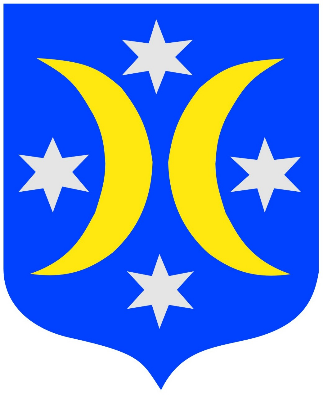 ZAMAWIAJĄCY:Gmina GoleniówPlac Lotników 172-100 Goleniówe-mail: zamowienia.publiczne@goleniow.pl Fax: 91 46 98 298________________________________________________________________________SPECYFIKACJA ISTOTNYCH WARUNKÓW ZAMÓWIENIAPRZEDMIOT ZAMÓWIENIA:„Budowa dróg na Placu Strażackim w Helenowie”ZNAK SPRAWY: WGG.271.4.27.2019.AMTRYB POSTĘPOWANIA:Postępowanie jest prowadzone w trybie przetargu nieograniczonego(art. 10 ust. 1 oraz art. 39 - 46 ustawy z dnia 29 stycznia 2004 r. Prawo zamówień publicznych - t.j. Dz. U. z 2018 r. poz. 1986 z późn. zm.)WARTOŚĆ SZACUNKOWA:Poniżej kwot określonych w przepisach wydanych na podstawie art. 11 ust. 8 ustawy z dnia 29 stycznia 2004 roku Prawo zamówień publicznychOZNACZENIE PRZEDMIOTU ZAMÓWIENIA WG KOD CPV:45233120-6ZATWIERDZIŁ:Goleniów, kwiecień 2019 r.  NAZWA I ADRES ZAMAWIAJĄCEGOGmina GoleniówAdres:Urząd Gminy i Miasta w GoleniowiePlac Lotników 1, 72-100 GoleniówPokój nr 212Telefon:  91 4698200  Telefaks:  91 4698298e-mail: zamowienia.publiczne@goleniow.plREGON: 811684367NIP: 856-00-08-981strona internetowa: www.goleniow.plgodziny urzędowania: poniedziałek – piątek w godz. 7:30 – 15:30zwane dalej „Zamawiającym” zaprasza do udziału w postępowaniu o zamówienie publiczne w trybie przetargu nieograniczonego zgodnie z wymaganiami określonymi w niniejszej Specyfikacji Istotnych Warunków Zamówienia, zwanej dalej „SIWZ”. TRYB UDZIELENIA ZAMÓWIENIA2.1. Postępowanie prowadzone jest w trybie przetargu nieograniczonego na podstawie art. 10 ust. 1 oraz 39 – 46 ustawy z dnia 29 stycznia 2004 r. Prawo zamówień publicznych (t.j. Dz. U. z 2018 r., poz. 1986 z późn. zm.) zwanej dalej „Pzp”. Wartość szacunkowa: poniżej kwot określonych w przepisach wydanych na podstawie art. 11 ust. 8 ustawy z dnia 29 stycznia 2004 roku Prawo zamówień publicznych.2.2. Postępowanie prowadzone jest w oparciu o zapisy art. 24aa ust. 1 ustawy Pzp. Wobec tego, zamawiający może najpierw dokonać oceny ofert, a następnie zbadać, czy wykonawca, którego oferta została oceniona jako najkorzystniejsza, nie podlega wykluczeniu oraz spełnia warunki udziału w postępowaniu.   3.  OPIS PRZEDMIOTU ZAMÓWIENIA3.1. Przedmiotem zamówienia jest zadanie inwestycyjne pn. „Budowa dróg na Placu Strażackim w Helenowie”.Wspólny Słownik Zamówień (CPV):45233120-6 Roboty w zakresie budowy dróg3.2. Zakres przedmiotu zamówienia obejmuje budowę dróg  na Placu Strażackim w Helenowie w tym; Branża drogowa: jezdnia z kostki brukowej betonowej koloru szarego;parkingi o nawierzchni z kostki brukowej betonowej koloru szarego;wjazdy do posesji z kostki betonowej koloru grafitowego;chodniki z kostki betonowej koloru żółtego;oznakowanie poziome i pionowe; wykonanie zieleni i nasadzeńBranża sanitarna (kanalizacja deszczowa):wykonanie kolektora; wykonanie studni rewizyjnych; wykonanie wpustów deszczowych.
Branża elektryczna:wykonanie oświetlenia drogowegodemontaż oświetlenia istniejącego.3.3. Szczegółowy przedmiot zamówienia określają n/w załączniki stanowiące dokumentację projektową i Specyfikację Techniczną Wykonania i Odbioru Robót:Załącznik nr 9 do SIWZ – Projekt budowlano – wykonawczy ( branża drogowa)  Załącznik nr 10 do SIWZ – Projekt budowlano - wykonawczy (branża sanitarna)Załącznik nr 11 do SIWZ – Projekt budowlany (branża elektryczna)Załącznik nr 12 do SIWZ – Projekt wykonawczy (branża elektryczna)Załącznik nr 13 do SIWZ - Specyfikacja Techniczna Wykonania i Odbioru Robót (branża drogowa)Załącznik nr 14 do SIWZ – Specyfikacja Techniczna Wykonania i Odbioru Robót (branża sanitarna)Załącznik nr 15 do SIWZ – Specyfikacja Techniczna Wykonania i Odbioru Robót (branża elektryczna)Załącznik nr 16 do SIWZ – Projekt tymczasowej organizacji ruchuZałącznik nr 17 do SIWZ – Projekt stałej organizacji ruchuZałącznik nr 18 do SIWZ – Przedmiar robót branża drogowa i branża sanitarna.Załącznik nr 19 do SIWZ – Przedmiar robót branża elektrycznaZałącznik nr 20 do SIWZ – Przedmiar robót branża elektryczna rozbiórki Załącznik nr 21 do SIWZ – Zgłoszenie rozpoczęcia robótZałącznik nr 22 do SIWZ – Decyzja pozwolenia na budowęInformacje szczegółowe:Dalszy opis przedmiotu zamówienia wraz z technologią wykonania robót budowlanych określony został w dokumentach opisanych w punkcie 3.3. SIWZ. 2)  W ramach niniejszego zamówienia oraz ceny oferty Wykonawca zobligowany będzie do wykonania oraz zapewnienia:sprawnej organizacji i zagospodarowania zaplecza budowy, tj. zorganizowania zaplecza budowy i zaplecza socjalnego dla potrzeb własnych wraz z zabezpieczeniem dostawy mediów niezbędnych dla ich funkcjonowania (zapewnienie dostawy wody i energii elektrycznej, odprowadzenia nieczystości),zgodnych z przepisami prawa warunków bhp i ppoż.,w przypadku korzystania z podwykonawców, koordynowania robót podwykonawców, ponosząc za nie pełną odpowiedzialność,zapewnienie nadzoru technicznego nad realizowanym zadaniem, nadzoru nad personelem w zakresie porządku i dyscypliny pracy,prawidłowego prowadzenia dokumentacji budowy,zabezpieczenia przed zniszczeniem punktów osnowy geodezyjnej znajdujących się na terenie inwestycji, a w przypadku gdy ulegną zniszczeniu / uszkodzeniu Wykonawca zobowiązany będzie do ich odtworzenia na własny koszt,przywrócenia należytego stanu i porządku terenu budowy, a także (w razie z korzystania) dróg, nieruchomości, urządzeń, obiektów itp., które Wykonawca naruszył przy wykonywaniu przedmiotu zamówienia,uzyskanie zatwierdzenia materiałów budowlanych przed wbudowaniem, udzielanego przez inspektora nadzoru branży drogowej oraz przekazywanie inspektorowi nadzoru branży drogowej na bieżąco: dokumentów potwierdzających zgodność zastosowanych materiałów z polską lub europejską normą podpisanych przez Kierownika budowy, z adnotacją o miejscu wbudowania. W przypadku zamiaru zastosowania materiałów i urządzeń równoważnych dodatkowo wymagana jest akceptacja Projektanta,przy realizacji zamówienia zagwarantowania, aby wszystkie materiały użyte do wykonania przedmiotu umowy posiadały dopuszczenie do obrotu oraz dokumenty potwierdzające ich zgodności z obowiązującym prawem, w tym w zakresie norm. Wykonawca, w/w dokumenty dostarczy Zamawiającemu przy odbiorze końcowym. Wyklucza się montaż jakichkolwiek materiałów i sprzętu nie posiadających potwierdzenia ich zgodności z obowiązującym prawem i dopuszczenia do obrotu, dostarczenie Zamawiającemu, przed podpisaniem umowy, oświadczenia o podjęciu obowiązków kierownika budowy oraz uwierzytelnionej kopii zaświadczenia właściwej izby samorządu zawodowego potwierdzającego wpis ww. osoby na listę członków tej izby i uwierzytelnionej kopii uprawnień budowlanych,ustawienie tablicy informacyjnej budowy zgodnej z przepisami zawartymi 
w Rozporządzeniu Ministra Infrastruktury z dn. 26.04.2002 r. w sprawie dziennika budowy, montażu i rozbiórki tablicy informacyjnej oraz ogłoszenia zawierającego dane dotyczące bezpieczeństwa pracy i ochrony zdrowia (DZ.U. 2002 r. Nr 108, poz. 953 ze zm.), oraz dokonywanie stosownych zmian w treści tablicy,wszystkie prace winny być zrealizowane zgodnie  z obowiązującym prawem, obowiązującymi normami, warunkami technicznymi i sztuką budowlaną, przepisami bhp, ppoż. z zalecaniami inspektora nadzoru Zamawiającego, oraz zgodnie z wymogami dokumentacji projektowej i wytycznymi niniejszej Specyfikacji, a także z pozostałymi załącznikami, przestrzegania jako wytwarzający odpady przepisów prawnych wynikających z ustawy z dnia 27 kwietnia 2001 r. Prawo ochrony środowiska (Dz. U. z 2013 r., poz. 1232 – tekst jednolity ze zmianami) oraz ustawy z dnia 14 grudnia 2012 r. o odpadach (Dz. U. z 2013 r., poz. 21 ze zmianami). Wykonawca w trakcie realizacji przedmiotu umowy, ma obowiązek w pierwszej kolejności poddania odpadów budowlanych odzyskowi, a jeżeli z przyczyn technologicznych jest on niemożliwy lub nie jest uzasadniony z przyczyn ekologicznych lub ekonomicznych, to Wykonawca zobowiązany jest do przekazania powstałych odpadów do unieszkodliwienia. Wykonawca zobowiązany jest udokumentować Zamawiającemu sposób gospodarowania  tymi odpadami, jako warunek dokonania odbioru końcowego przedmiotu niniejszej umowy.wykonanie na własny koszt odkrywki elementów robót budzących wątpliwość w celu sprawdzenia jakości ich wykonania, jeżeli wykonanie tych robót nie zostało zgłoszone do sprawdzenia przed ich zakryciem,aktualizacji stałej organizacji ruchu poprzez opracowanie stosownej dokumentacji i wprowadzenie na jej podstawie oznakowania pionowego i poziomego na terenie nieruchomości – dz. nr 198 i 123/19.W terminie nie późniejszym niż 3 dni przed dniem podpisania umowy, Wykonawca ma obowiązek przedłożyć do zatwierdzenia Zamawiającemu i inspektorowi nadzoru branży drogowej  harmonogram rzeczowo – finansowy (w formie pisemnej i elektronicznej), przedstawiający planowane wykonanie robót i ich finansowanie. Zakres robót do wykonania przedstawiony w harmonogramie rzeczowo – finansowym musi być rozbity na elementy robót, czas realizacji, koszty finansowe.W trakcie realizacji przedmiotu zamówienia Wykonawca bezzwłocznie ma obowiązek informowania Zamawiającego o szczególnych, prawdopodobnych, nie tylko o aktualnych ale i o przyszłych wydarzeniach lub okolicznościach, które mogą niesprzyjająco wpłynąć na realizację umowy lub ją opóźnić. W tym wypadku, lub jeśli Zamawiający stwierdzi, że harmonogram nie odpowiada możliwemu do dotrzymania postępowi prac (zgodnego  z przyjętym harmonogramem), Wykonawca ma obowiązek przedstawić nowy harmonogram uwzględniający stan faktyczny zaangażowania prac i uzgodnione z Zamawiającym i inspektorem nadzoru branży drogowej nowe terminy wykonania i płatności. Zamawiający wymaga, aby roboty budowlane były wykonywane w sposób powodujący jak najmniejsze utrudnienia w funkcjonowaniu ruchu drogowego i pieszego, aż do zakończenia i odbioru ostatecznego robót. W celu bezkolizyjnego korzystania przez mieszkańców z wjazdów  i dojść do swoich posesji, Wykonawca na minimum 2 dni przed rozpoczęciem robót, doręczy pismo zawiadamiające poszczególnych mieszkańców oraz Gminę Goleniów, forma pisemna (za potwierdzeniem przekazania informacji), o terminie i zakresie robót wykonywanych w tym czasie oraz w/w informację jest zobowiązany zamieścić w prasie lokalnej. Wjazdy drogowe na posesje do budynków nie mogą być wyłączone na czas dłuższy niż 3 dni kalendarzowe. Wymaga się aby Wykonawca, na ciągach jezdnych i pieszych, układał robocze pomosty lub stosował metody wykonania pozwalające na ruch pieszy i zapewniające dojście do budynków. Wszelkie spory mogące wyniknąć z powstałej sytuacji będą rozstrzygane na indywidualnych spotkaniach, przy udziale przedstawicieli – Gminy Goleniów, Wykonawcy i mieszkańców posesji. W związku z powyższym, na podstawie dołączonej do SIWZ organizacji ruchu w zakresie dostosowanym do własnego planu i organizacji realizacji zadania, Wykonawca będzie prowadził roboty zgodnie z opracowaną przez siebie i zatwierdzoną przez Starostę Powiatu oraz Zamawiającego organizacją ruchu na czas budowy. Do nieprzewidzianych, a wynikających z wprowadzonego sposobu przebudowy potrzeb lub związaną z technologią robót Wykonawca wykona, zatwierdzi i będzie aktualizował organizację ruchu na własny koszt, który należy ująć w wycenie robót.Załatwienie wszystkich formalności i kosztów związanych z wykonaniem przedmiotu zamówienia leży po stronie Wykonawcy robót.Wykonawca jest zobowiązany wykonać przedmiot zamówienia z materiałów własnych zakupionych przez siebie.Obsługa geodezyjna wraz z inwentaryzacją powykonawczą (zgodną z wymogami zawartymi w STWiOR), opracowanie oraz uzgodnienie ewentualnej dodatkowej czasowej organizacji ruchu i koszty z tym związane leżą po stronie Wykonawcy robót.Wykonawca zobowiązany jest do usuwania w czasie 6 godzin od ujawnienia awarii lub powzięcia wiedzy przez Wykonawcę o awarii na istniejących urządzeniach wodociągowych i elektrycznych wywołanych lub związanych z pracami Wykonawcy w sposób bezpośredni lub pośredni, w tym w szczególności nie zachowania szczególnej staranności i ostrożności w czasie prowadzenia robót w bezpośrednim sąsiedztwie istniejących urządzeń wodociągowych i elektrycznych.Zamawiający zastrzega sobie prawo do zastępczego usunięcia awarii na koszt Wykonawcy w przypadku braku podjęcia robót związanych z usuwaniem awarii przez Wykonawcę w ciągu 3 godzin od powzięcia wiedzy o wystąpieniu awarii.Materiały z rozbiórki nie nadające się do ponownego wbudowania Wykonawca podda unieszkodliwieniu na własny koszt. Materiały z rozbiórki nadające się do ponownego wbudowania należy przekazać Zamawiającemu. Kostkę betonową, płytki należy ułożyć na paletach, kostkę brukową należy zapakować w Big Bag, przewieźć i rozładować na miejsce wskazane przez Zamawiającego, w odległości średnio ok. 10 km.Drewno z wycinki stanowi własność Zamawiającego i należy je przewieźć i rozładować na miejsce wskazane przez Zamawiającego w odległości średnio ok. 10 km.  W trakcie prowadzenia prac Wykonawca jest zobowiązany do zapewnienia ciągłej dostawy wody, energii oraz odbiorów nieczystości ciekłych i umożliwienia odbioru nieczystości stałych jeśli jego prace będą miały wpływ na możliwość realizacji w/w dostaw/usług.Koszt zabezpieczenia terenu robót musi być wliczony w cenę oferty.Do wykonania zamówienia Wykonawca zobowiązany jest użyć materiałów gwarantujących odpowiednią jakość, o parametrach technicznych i jakościowych odpowiadających właściwościom materiałów przyjętych w projekcie i dopuszczonych do stosowania. Przy wykonywaniu robót budowlanych Wykonawca zastosuje wyroby budowlane wprowadzone do obrotu zgodnie z zasadami określonymi w ustawie z dnia 16 kwietnia 2004 r. o wyrobach budowlanych (Dz. U. Nr 92, poz. 881 z poźn. zm.) oraz w przepisach wykonawczych do tej ustawy.Wykonawca ma obowiązek przedstawienia dokumentów, potwierdzających, że wbudowane materiały zgodne są z obowiązującymi normami i przepisami prawa.Wykonawca przygotuje oraz złoży u Zamawiającego podczas odbioru końcowego robót  (2 kpl. w formie pisemnej trwale spięte oraz 2 kopie zapisane na nośniku CD) wszelkie dokumenty za wykonany przedmiot zamówienia, a  w szczególności:protokoły z badania materiałów,dokumenty potwierdzające jakość materiałów i urządzeń użytych do wykonania przedmiotu zamówienia,inne dokumenty zgromadzone w trakcie wykonywania przedmiotu zamówienia, a odnoszące się do jego realizacji, zwłaszcza rysunki ze zmianami naniesionymi  w trakcie realizacji zadania,projekt powykonawczy,inwentaryzację geodezyjną powykonawczą (zgodną z wymogami w STWiOR) jak również zatwierdzaną przez Starostwo Powiatowe w Goleniowie (Wydział Geodezji, Kartografii, Katastru), pozostałe dokumenty niezbędne do zgłoszenia zakończenia realizacji robót.Wszystkie dokumenty o których mowa powyżej (lit. a-f) mają być uporządkowane, a ich wersja papierowa ma być tożsama z wersją zapisaną na nośniku CD (taka sama numeracja i nazewnictwo).Podczas realizacji inwestycji Zamawiający ma prawo do wglądu w materiały budowlane, które będą użyte do wykonania przedmiotu zamówienia, celem skontrolowania ich zgodności z obowiązującym prawem. Wykonawca przed przystąpieniem do realizacji zadania, opracuje w 2 egz. Program Zapewnienia Jakości (PZJ), który będzie musiał być zatwierdzony przez inspektora nadzoru branży drogowej i przekazany w 1 egzemplarzu dla Gminy Goleniów i w 1 egzemplarzu dla inspektora nadzoru branży drogowej. Po stronie Wykonawcy leży prowadzenie dokumentacji audiowizualnej z realizacji inwestycji (przed rozpoczęciem robót i w ich trakcie) w ilości niezbędnej w formie zdjęć cyfrowych. Zdjęcia powinny być szczegółowo opisane i z archiwizowane w formacie cyfrowym (nośnik DVD lub CD – w ilości 2 egz.).Po zakończeniu przez Wykonawcę robót objętych niniejszym zamówieniem, w przypadku chęci wykonania przyłączy infrastrukturalnych lub naprawy sieci przez „osoby trzecie”, Wykonawca zostanie zwolniony z udzielenia gwarancji na wykonane roboty, na odcinku, na którym prace te będą wykonywane. Na takim obszarze gwarancja będzie obowiązywać inwestora lub Wykonawcę tych prac.3.5. Zamawiający nie przewiduje udzielania zaliczek. 3.6. Zamawiający nie przewiduje możliwości udzielenia zamówienia w podziale na części.3.7. Zamawiający żąda by Wykonawca wskazał w ofercie część zamówienia, której wykonanie chce powierzyć podwykonawcom wraz z podaniem przez wykonawcę nazw firm podwykonawców. Jeżeli wykonawca ma zamiar zlecić wykonanie części robót podwykonawcy to musi wypełnić i załączyć do oferty załącznik nr 4 do SIWZ.3.8. Ewentualne podane w opisach nazwy własne, znaki towarowe, patenty, pochodzenie, źródła lub szczególne procesy, które charakteryzuje produkty lub usługi, normy, oceny techniczne specyfikacje techniczne itp.  nie mają na celu naruszenie  art.  29, art. 30, art. 7 ustawy  z dnia 29 stycznia 2004 r. Prawo zamówień publicznych (t.j. Dz. U.  z 2018 r., poz. 1986 z późn zm.),  a mają jedynie za zadanie sprecyzowanie oczekiwań jakościowych, technologicznych, wydajnościowych czy funkcjonalnych Zamawiającego. Zamawiający dopuszcza rozwiązania równoważne pod warunkiem spełnienia tego samego poziomu technologicznego, wydajnościowego i funkcjonalnego założonego w projekcie. Wszystkie ewentualne nazwy własne i marki handlowe elementów budowlanych, normy, oceny techniczne specyfikacje techniczne itp. systemów, urządzeń i wyposażania zawarte w SIWZ oraz dokumentacji projektowej, zostały użyte w celu sprecyzowania oczekiwań jakościowych technologicznych, wydajnościowych czy funkcjonalnych Zamawiającego. Zamawiający oświadcza, że dopuszcza składanie ofert, w których poszczególne urządzenia bądź materiały wymienione w dokumentacji projektowej oraz przedmiarze robót mogą być zastąpione urządzeniami bądź materiałami równoważnymi. Poprzez pojęcie materiałów i urządzeń równoważnych należy rozumieć materiały gwarantujące realizację robót zgodnie z projektem oraz zapewniające uzyskanie parametrów technicznych nie gorszych od założonych w dokumentacji projektowej, specyfikacji technicznej wykonania  i odbioru oraz przedmiarze robót. Równoważne produkty i urządzenia muszą być dopuszczone do obrotu i stosowania zgodnie z obowiązującym prawem. Wykonawca, który zaoferuje produkty oraz urządzenia równoważne wymagające zmiany posiadanych decyzji, będzie musiał w ramach wykonania zamówienia w imieniu Zamawiającego, uzyskać wymagane decyzje własnym staraniem i kosztem, gwarantując jednocześnie wykonanie zamówienia w terminie wynikającym z SIWZ. Wykonawca, który powołuje się na rozwiązania równoważne opisane przez Zamawiającego, jest zobowiązany wykazać, że oferowane przez niego dostawy, usługi lub roboty budowlane spełniają wymagania określone przez Zamawiającego. Obowiązek Wykonawcy wykazania równoważności produktu jest obowiązkiem wynikającym z ustawy Pzp, który może być spełniony w jakikolwiek sposób pozwalający Zamawiającemu jednoznacznie stwierdzić zgodność oferowanych w ofercie produktów z wymaganiami określonymi w SIWZ, co winno zostać wykazane na etapie składnia ofert zawierających produkty równoważne.3.9. Na cały przedmiot zamówienia Wykonawca udzieli Zamawiającemu gwarancji – minimum 36 miesięcy licząc od dnia odbioru końcowego robót i podpisanego (bez uwag) protokołu odbioru lub więcej – w przypadku chęci uzyskania przez Wykonawcę dodatkowych punktów przyznawanych w ramach jednego z kryteriów oceny ofert tj. wydłużenie okresu gwarancji i rękojmi (rozdział 13 pkt 13.1. SIWZ). Okres rękojmi będzie równy okresowi udzielonej przez Wykonawcę gwarancji.3.10. Zamawiający wymaga zatrudnienia na podstawie umowy o pracę przez wykonawcę lub podwykonawcę osób wykonujących wskazane poniżej czynności w trakcie realizacji zamówienia: czynności związane z obsługą ciężkiego sprzętu budowlanego tj. m.in.: koparka, ładowarka, koparko-ładowarka,czynności związane z układaniem nawierzchni z kostki betonowej,czynności związane z układaniem nawierzchni asfaltowej,czynności związane z montażem instalacji: sanitarnej, elektrycznej,czynności związane z zagospodarowaniem terenu tj. wykonaniem nasadzeń. 4. TERMIN REALIZACJI ZAMÓWIENIA4.1. Zamawiający wymaga, aby zamówienie było zrealizowane nie później niż w terminie: od dnia podpisania umowy do dnia 16 września 2019 roku.5. WARUNKI UDZIAŁU W POSTĘPOWANIU 5.1. O udzielenie zamówienia publicznego, mogą ubiegać się wykonawcy, którzy wykażą spełnianie następujących warunków dotyczących:5.1.1. Posiadania kompetencji lub uprawnień do prowadzenia określonej działalności zawodowej, o ile wynika to z odrębnych przepisów: Zamawiający nie stawia szczegółowych wymagań w zakresie spełniania tego warunku. Wykonawca potwierdza spełnienie warunku poprzez złożenie oświadczenia własnego, o którym mowa w rozdziale 6 SIWZ.5.1.2. Sytuacji ekonomicznej lub finansowej: Zamawiający nie stawia szczegółowych wymagań w zakresie spełniania tego warunku. Wykonawca potwierdza spełnienie warunku poprzez złożenie oświadczenia własnego, o którym mowa w rozdziale 6 SIWZ.5.1.3.  Zdolności technicznej lub zawodowej: O udzielenie zamówienia mogą ubiegać się Wykonawcy, którzy wykażą minimalne poziomy zdolności w zakresie doświadczenia tj., że w okresie ostatnich 5 lat przed upływem terminu składania ofert, a jeżeli okres prowadzenia działalności jest krótszy – w tym okresie, wykonali należycie, zgodnie z przepisami prawa budowlanego i prawidłowo ukończyli co najmniej jedną robotę budowlaną polegającą na budowie lub/i przebudowie drogi o nawierzchni z kostki betonowej o wartości robót budowlanych nie mniejszej niż                         175 000,00 zł (łącznie z podatkiem VAT), w ramach której wykonano również budowę lub/i przebudowę sieci kanalizacji deszczowej o wartości robót nie mniejszej niż 100 000,00 zł (łącznie z podatkiem VAT) oraz w ramach której wykonano budowę lub/i przebudowę sieci energetycznej o wartości robót nie mniejszej niż 25 000,00 zł (łącznie z podatkiem VAT).Zamawiający uzna również powyższy warunek za spełniony jeżeli wykonawcy wykażą, że w okresie ostatnich 5 lat przed upływem terminu składania ofert, a jeżeli okres prowadzenia działalności jest krótszy – w tym okresie, wykonali należycie, zgodnie z przepisami prawa budowlanego i prawidłowo ukończyli co najmniej:jedną robotę budowlaną polegającą na budowie lub/i przebudowie drogi o nawierzchni z kostki betonowej o wartości robót budowlanych nie mniejszej niż 175 000,00 złotych łącznie z podatkiem VAT,jedną robotę budowlaną polegającą na budowie lub/i przebudowie sieci kanalizacji deszczowej o wartości robót budowlanych nie mniejszej niż 100 000,00 złotych łącznie z podatkiem VAT,jedną robotę budowlaną polegającą na budowie lub/i przebudowie sieci energetycznej o wartości robót budowlanych nie mniejszej niż 25 000,00 złotych łącznie z podatkiem VAT.  Wykonawca nie może sumować wartości kilku robót budowlanych o mniejszym zakresie dla uzyskania wymaganych wartości porównywalnych.W niniejszej SIWZ definicje budowy, przebudowy lub remontu należy rozumieć zgodnie z definicjami ustawy z dnia 7 lipca  1994 r. Prawo budowlane (t.j. Dz.U. z 2018 r. poz. 1202,1276, 1496, 1669, 2245 z 2019 r. poz.51)  O udzielenie zamówienia mogą ubiegać się wykonawcy, którzy wykażą minimalne poziomy zdolności w zakresie dysponowania następującymi osobami zdolnymi do wykonania zamówienia:Kierownik budowy – minimalne wymagania: kwalifikacje zawodowe: uprawnienia budowlane do kierowania robotami budowlanymi odpowiadające przedmiotowi zamówienia w specjalności inżynieryjnej drogowej w rozumieniu ustawy z dnia 7 lipca 1994 r. Prawo budowlane (t.j. Dz.U. z 2018 r. poz. 1202, 1276, 1496, 1669, 2245 z 2019 r. poz. 51) lub odpowiadające im uprawnienia budowlane, które zostały wydane na podstawie wcześniej obowiązujących przepisów,doświadczenie zawodowe: przy pełnieniu samodzielnych funkcji technicznych w budownictwie jako Kierownik budowy, kierownik robót budowlanych w specjalności inżynieryjnej drogowej przy realizacji co najmniej jednej roboty budowlanej obejmującej swoim zakresem budowę lub/i przebudowę drogi o nawierzchni z kostki betonowej o wartości robót budowlanych nie mniejszej niż 175 000,00 zł łącznie z podatkiem VAT.Kierownik robót sanitarnych - minimalne wymagania: kwalifikacje zawodowe: uprawnienia budowlane do kierowania robotami budowlanymi odpowiadające przedmiotowi zamówienia w specjalności instalacyjnej w zakresie sieci, instalacji i urządzeń kanalizacyjnych w rozumieniu ustawy z dnia 7 lipca 1994 r. Prawo budowlane (t.j. Dz.U. z 2018 r. poz. 1202, 1276, 1496, 1669, 2245 z 2019 r. poz. 51)  lub odpowiadające im uprawnienia budowlane, które zostały wydane na podstawie wcześniej obowiązujących przepisów,Kierownik robót elektrycznych - minimalne wymagania:kwalifikacje zawodowe: uprawnienia budowlane do kierowania robotami budowlanymi odpowiadające przedmiotowi zamawiania w specjalności instalacyjnej w zakresie sieci, instalacji i urządzeń  elektrycznych i elektroenergetycznych w rozumieniu  ustawy z dnia 7 lipca 1994 r. Prawo budowlane (t.j. Dz.U. z 2018 r. poz. 1202, 1276, 1496, 1669, 2245 z 2019 r. poz. 51) lub odpowiadające im uprawnienia budowlane, które zostały wydane na podstawie wcześniej obowiązujących przepisów.Zgodnie z art. 12a ustawy z dnia 7 lipca 1994 r. Prawo budowlane (t.j. Dz.U. z 2018 r. poz. 1202, 1276, 1496, 1669, 2245 z 2019 r. poz. 51)  samodzielne funkcje techniczne w budownictwie mogą również wykonywać osoby, których odpowiednie kwalifikacje zawodowe zostały uznane na zasadach określonych w przepisach odrębnych, tj. ustawie z dnia 18.03.2008 r. o zasadach uznawania kwalifikacji zawodowych nabytych w państwach członkowskich Unii Europejskiej (Dz. U. Nr 63, poz. 394 ze zm.) oraz ustawie z dnia 15.12.2000 r. o samorządach zawodowych architektów, inżynierów budownictwa oraz urbanistów (Dz. U. z 2014 poz. 1946). 5.2. Wykonawca może w celu potwierdzenia spełniania warunków udziału w postępowaniu, w stosownych sytuacjach oraz w odniesieniu do konkretnego zamówienia, lub jego części, polegać na zdolnościach technicznych lub zawodowych lub sytuacji finansowej lub ekonomicznej innych podmiotów, niezależnie od charakteru prawnego łączących go z nim stosunków prawnych.5.3. Wykonawca, który polega na zdolnościach lub sytuacji innych podmiotów, musi udowodnić Zamawiającemu, że realizując zamówienie, będzie dysponował niezbędnymi zasobami tych podmiotów, w szczególności przedstawiając zobowiązanie tych podmiotów do oddania mu do dyspozycji niezbędnych zasobów na potrzeby realizacji zamówienia. W celu oceny, czy Wykonawca polegając na zdolnościach lub sytuacji innych podmiotów na zasadach określonych w art. 22a ustawy Pzp, będzie dysponował niezbędnymi zasobami w stopniu umożliwiającym należyte wykonanie zamówienia publicznego oraz oceny, czy stosunek łączący wykonawcę z tymi podmiotami gwarantuje rzeczywisty dostęp do ich zasobów, Zamawiający żąda dokumentów, które określają w szczególności: zakres dostępnych wykonawcy zasobów innego podmiotu,sposób wykorzystania zasobów innego podmiotu, przez wykonawcę, przy wykonywaniu zamówienia publicznego,zakres i okres udziału innego podmiotu przy wykonywaniu zamówienia publicznego,czy podmiot, na zdolnościach którego wykonawca polega w odniesieniu do warunków udziału w postępowaniu dotyczących wykształcenia, kwalifikacji zawodowych lub doświadczenia, zrealizuje roboty budowalne lub usługi, których wskazane zdolności dotyczą. 5.4. Zamawiający ocenia, czy udostępniane wykonawcy przez inne podmioty zdolności techniczne lub zawodowe lub ich sytuacja finansowa lub ekonomiczna, pozwalają na wykazanie przez wykonawcę spełniania warunków udziału w postępowaniu oraz bada, czy nie zachodzą wobec tego podmiotu podstawy wykluczenia, o których mowa w art. 24 ust. 1 pkt 13) – 22) oraz art. 24 ust. 5 pkt 1) i 4) ustawy Pzp.5.5. W odniesieniu do warunków dotyczących wykształcenia, kwalifikacji zawodowych lub doświadczenia, wykonawcy mogą polegać na zdolnościach innych podmiotów, jeśli podmioty te zrealizują roboty budowlane lub usługi, do realizacji których te zdolności są wymagane.5.6. Wykonawca, który polega na sytuacji finansowej lub ekonomicznej innych podmiotów, odpowiada solidarnie z podmiotem, który zobowiązał się do udostępnienia zasobów, za szkodę poniesioną przez zamawiającego powstałą wskutek nieudostępnienia tych zasobów, chyba że za nieudostępnienie zasobów nie ponosi winy.5.7. Jeżeli zdolności techniczne lub zawodowe lub sytuacja ekonomiczna lub finansowa, podmiotu, o którym mowa w pkt 5.2., nie potwierdzają spełnienia przez wykonawcę warunków udziału w postępowaniu lub zachodzą wobec tych podmiotów podstawy wykluczenia, Zamawiający zażąda, aby wykonawca w terminie określonym przez zamawiającego: zastąpił ten podmiot innym podmiotem lub podmiotami lub zobowiązał się do osobistego wykonania odpowiedniej części zamówienia, jeżeli wykaże zdolności techniczne lub zawodowe lub sytuację finansową lub ekonomiczną potwierdzające spełnianie warunków udziału w postępowaniu.5.8. Ocena spełniania w/w warunków dokonana zostanie zgodnie z formułą „spełnia / nie spełnia”, w oparciu o informacje zawarte w dokumentach lub oświadczeniach wyszczególnionych w rozdziale 6 SIWZ. Z  treści załączonych dokumentów musi wynikać jednoznacznie, iż w/w warunki Wykonawca spełnił.5A. PODSTAWY WYKLUCZENIA, O KTÓRYCH MOWA W ART. 24 UST. 1 I 5 USTAWY PZP5A.1. O udzielenie zamówienia mogą się ubiegać wykonawcy, którzy nie podlegają wykluczeniu z postępowania, w okolicznościach, o których mowa w:art. 24 ust. 1 pkt 12) – 23) ustawy Pzp; przy czym wykluczenie wykonawcy następuje:w przypadkach, o których mowa w art. 24 ust. 1 pkt 13 lit. a–c i pkt 14 Pzp, gdy osoba, o której mowa w tych przepisach została skazana za przestępstwo wymienione w art. 24 ust. 1 pkt 13 lit. a–c Pzp, jeżeli nie upłynęło 5 lat od dnia uprawomocnienia się wyroku potwierdzającego zaistnienie jednej z podstaw wykluczenia, chyba że w tym wyroku został określony inny okres wykluczenia;w przypadkach, o których mowa:- w art. 24 ust. 1 pkt 13 lit. d i pkt 14 Pzp, gdy osoba, o której mowa w tych przepisach, została skazana za przestępstwo wymienione w art. 24 ust. 1 pkt 13 lit. d Pzp,- w art. 24 ust. 1 pkt 15 Pzp,jeżeli nie upłynęły 3 lata od dnia odpowiednio uprawomocnienia się wyroku potwierdzającego zaistnienie jednej z podstaw wykluczenia, chyba że w tym wyroku został określony inny okres wykluczenia lub od dnia w którym decyzja potwierdzająca zaistnienie jednej z podstaw wykluczenia stała się ostateczna;w przypadkach, o których mowa w art. 24 ust. 1 pkt 18 i 20, jeżeli nie upłynęły 3 lata od dnia zaistnienia zdarzenia będącego podstawą wykluczenia;w przypadku, o którym mowa w art. 24 ust. 1 pkt 21, jeżeli nie upłynął okres, na jaki został prawomocnie orzeczony zakaz ubiegania się o zamówienia publiczne;w przypadku, o którym mowa w art. 24 ust. 1 pkt 22, jeżeli nie upłynął okres obowiązywania zakazu ubiegania się o zamówienia publiczne.art. 24 ust. 5 pkt 1) i 4) ustawy Pzp; przy czym wykluczenie wykonawcy następuje:w przypadku, o którym mowa w art. 24 ust. 5 pkt 4 Pzp, jeżeli nie upłynęły 3 lata od dnia zaistnienia zdarzenia będącego podstawą wykluczenia.5A.2. Zamawiający nie przewiduje wykluczenia wykonawcy na podstawie art. 24 ust. 5 pkt 2) i 3) oraz 5)-8) ustawy Pzp.5A.3. W odniesieniu do Wykonawcy, który podlega wykluczeniu na podstawie art. 24 ust. 1 pkt 13 i 14 oraz 16–20 ustawy Pzp lub art. 24 ust. 5 ustawy Pzp, Zamawiający dopuszcza self – cleaning. Wobec tego Wykonawca może przedstawić dowody na to, że podjęte przez niego środki są wystarczające do wykazania jego rzetelności, w szczególności udowodnić naprawienie szkody wyrządzonej przestępstwem lub przestępstwem skarbowym, zadośćuczynienie pieniężne za doznaną krzywdę lub naprawienie szkody, wyczerpujące wyjaśnienie stanu faktycznego oraz współpracę z organami ścigania oraz podjęcie konkretnych środków technicznych, organizacyjnych i kadrowych, które są odpowiednie dla zapobiegania dalszym przestępstwom lub przestępstwom skarbowym lub nieprawidłowemu postępowaniu wykonawcy. Przepisu zdania pierwszego nie stosuje się, jeżeli wobec wykonawcy, będącego podmiotem zbiorowym, orzeczono prawomocnym wyrokiem sądu zakaz ubiegania się o udzielenie zamówienia oraz nie upłynął określony w tym wyroku okres obowiązywania tego zakazu.5A.4. Wykonawca nie będzie podlegać wykluczeniu, jeżeli zamawiający, uwzględniając wagę i szczególne okoliczności czynu wykonawcy, uzna za wystarczające dowody przedstawione na podstawie pkt 5A.3.5A.5.W przypadkach, o których mowa w art. 24 ust. 1 pkt 19 ustawy Pzp, przed wykluczeniem wykonawcy, zamawiający zapewni temu wykonawcy możliwość udowodnienia, że jego udział w przygotowaniu postępowania o udzielenie zamówienia nie zakłóci konkurencji. 5A.6. Na podstawie art. 24 ust. 12 ustawy Pzp zamawiający może wykluczyć wykonawcę na każdym etapie postępowania o udzielenie zamówienia.6. WYKAZ OŚWIADCZEŃ LUB DOKUMENTÓW, POTWIERDZAJĄCYCH SPEŁNIANIE WARUNKÓW UDZIAŁU W POSTĘPOWANIU ORAZ BRAK PODSTAW WYKLUCZENIA.6.1. Do oferty wykonawca ma dołączyć aktualne na dzień składania oświadczenie w zakresie wskazanym przez zamawiającego w ogłoszeniu o zamówieniu i w specyfikacji istotnych warunków zamówienia. Informacje zawarte w oświadczeniu stanowią wstępne potwierdzenie, że wykonawca nie podlega wykluczeniu oraz spełnia warunki udziału w postępowaniu. Wykonawca w/w oświadczenia składa zgodnie z treścią:Załącznika nr 2 do SIWZ - Oświadczenie dotyczące spełniania warunków udziału w postępowaniu.Załącznika nr 3 do SIWZ - Oświadczenie dotyczące przesłanek wykluczenia z postępowania. W przypadku wspólnego ubiegania się o zamówienie przez wykonawców, w/w oświadczenia składa każdy z wykonawców wspólnie ubiegających się o zamówienie. Dokumenty te muszą potwierdzać spełnianie warunków udziału w postępowaniu oraz brak podstaw wykluczenia w zakresie, w którym każdy z wykonawców wykazuje spełnienie warunków udziału w postępowaniu oraz brak podstaw wykluczenia. 6.2. Wykonawca, który powołuje się na zasoby innych podmiotów, w celu wykazania braku istnienia wobec nich podstaw wykluczenia oraz spełniania, w zakresie, w jakim powołuje się na ich zasoby, warunków udziału w postępowaniu: zamieszcza informacje o tych podmiotach w oświadczeniu, o którym mowa w punkcie 6.1.6.3. Wykonawca, którego oferta zostanie najwyżej oceniona, składa na wezwanie zamawiającego w wyznaczonym terminie (nie krótszym niż 5 dni)  aktualne na dzień złożenia oświadczeń lub dokumentów potwierdzających okoliczności, o których mowa w art. 25 ust.1 ustawy Pzp.  Oświadczeniami i dokumentami potwierdzającymi spełnianie warunków udziału w niniejszym postępowaniu są:6.3.1. Dokumenty dotyczące zdolności technicznej lub zawodowej:wykaz robót budowlanych wykonanych nie wcześniej niż w okresie ostatnich 5 lat przed upływem terminu składania ofert, a jeżeli okres prowadzenia działalności jest krótszy – w tym okresie, wraz z podaniem ich rodzaju, wartości, daty, miejsca wykonania i podmiotów, na rzecz których roboty te zostały wykonane, z załączeniem dowodów określających czy te roboty budowlane zostały wykonane należycie, w szczególności informacji o tym czy roboty zostały wykonane zgodnie z przepisami prawa budowlanego i prawidłowo ukończone, przy czym dowodami, o których mowa, są referencje bądź inne dokumenty wystawione przez podmiot, na rzecz którego roboty budowlane były wykonywane, a jeżeli z uzasadnionej przyczyny o obiektywnym charakterze wykonawca nie jest w stanie uzyskać tych dokumentów – inne dokumenty. Z wykazu ma wynikać, że wykonawca wykonał należycie, zgodnie z przepisami prawa budowlanego i prawidłowo ukończył co najmniej jedną robotę budowlaną polegającą na budowie lub/i przebudowie drogi o nawierzchni z kostki betonowej o wartości robót budowlanych nie mniejszej niż 175 000,00 zł (łącznie z podatkiem VAT), w ramach której wykonano również budowę lub/i przebudowę sieci kanalizacji deszczowej o wartości robót budowlanych nie mniejszej niż 100 000,00 złotych łącznie z podatkiem VAT oraz w ramach której wykonano budowę lub/i przebudowę sieci energetycznej o wartości robót budowlanych nie mniejszej niż 25 000,00 złotych łącznie z podatkiem VAT.Zamawiający uzna również powyższy warunek za spełniony jeżeli wykonawcy wykażą, że w okresie ostatnich 5 lat przed upływem terminu składania ofert, a jeżeli okres prowadzenia działalności jest krótszy – w tym okresie, wykonali należycie, zgodnie z przepisami prawa budowlanego i prawidłowo ukończyli co najmniej:jedną robotę budowlaną polegającą na budowie lub/i przebudowie drogi o nawierzchni z kostki betonowej o wartości robót budowlanych nie mniejszej niż 175 000,00 złotych łącznie z podatkiem VAT,jedną robotę budowlaną polegającą na budowie lub/i przebudowie sieci kanalizacji deszczowej o wartości robót budowlanych nie mniejszej niż 100 000,00 złotych łącznie z podatkiem VAT,jedną robotę budowlaną polegającą na budowie lub/i przebudowie sieci energetycznej o wartości robót budowlanych nie mniejszej niż 25 000,00 złotych łącznie z podatkiem VAT.  Wykonawca nie może sumować wartości kilku robót budowlanych o mniejszym zakresie dla uzyskania wymaganych wartości porównywalnych.Wykaz należy przygotować zgodnie z załącznikiem nr 6 do SIWZ. (W przypadku składania oferty wspólnej, Wykonawcy składają jeden w/w wykaz). wykaz osób, skierowanych przez wykonawcę do realizacji zamówienia publicznego, w szczególności odpowiedzialnych za świadczenie usług, kontrolę jakości lub kierowanie robotami budowlanymi, wraz z informacjami na temat ich kwalifikacji zawodowych, uprawnień, doświadczenia i wykształcenia niezbędnych do wykonania zamówienia publicznego, a także zakresu wykonywanych przez nie czynności oraz informacją o podstawie do dysponowania. Z wykazu ma wynikać, że wykonawca dysponuje osobą posiadającą kwalifikacje zawodowe na n/w stanowisko:kierownik budowy – minimalne wymagania: kwalifikacje zawodowe: uprawnienia budowlane do kierowania robotami budowlanymi odpowiadające przedmiotowi zamówienia w specjalności inżynieryjnej drogowej w rozumieniu ustawy z dnia 7 lipca 1994 r. Prawo budowlane (t.j. Dz.U. z 2018 r. poz.1202,1276, 1496, 1669, 2245 z 2019 r. poz.51) lub odpowiadające im uprawnienia budowlane, które zostały wydane na podstawie wcześniej obowiązujących przepisówdoświadczenie zawodowe: przy pełnieniu samodzielnych funkcji technicznych w budownictwie jako Kierownik budowy, kierownik robót budowlanych w specjalności inżynieryjnej drogowej przy realizacji co najmniej jednej roboty budowlanej obejmującej swoim zakresem budowę lub/i przebudowę drogi z kostki betonowej o wartości robót budowlanych nie mniejszej niż 175 000,00 zł łącznie z podatkiem VAT.kierownik robót sanitarnych - minimalne wymagania: kwalifikacje zawodowe: uprawnienia budowlane do kierowania robotami budowlanymi odpowiadające przedmiotowi zamówienia w specjalności instalacyjnej w zakresie sieci, instalacji i urządzeń kanalizacyjnych w rozumieniu ustawy z dnia 7 lipca 1994 r. Prawo budowlane (t.j. Dz.U. z 2018 r. poz.1202,1276, 1496, 1669, 2245 z 2019 r. poz.51) lub odpowiadające im uprawnienia budowlane, które zostały wydane na podstawie wcześniej obowiązujących przepisów,kierownik robót elektrycznych - minimalne wymagania:kwalifikacje zawodowe: uprawnienia budowlane do kierowania robotami budowlanymi odpowiadające przedmiotowi zamawiania w specjalności instalacyjnej w zakresie sieci, instalacji i urządzeń elektrycznych i elektroenergetycznych  w rozumieniu  ustawy z dnia 7 lipca 1994 r. Prawo budowlane (tj. Dz. U. z 2018 poz. 1202,1276,1496, 1669, 2245 z 2019 r. poz. 51)  lub odpowiadające im uprawnienia budowlane, które zostały wydane na podstawie wcześniej obowiązujących przepisów.Wykaz należy przygotować zgodnie z załącznikiem nr 7 do SIWZ.(W przypadku składania oferty wspólnej, Wykonawcy składają jeden w/w wykaz). oświadczenie na temat wykształcenia i kwalifikacji zawodowych wykonawcy lub kadry kierowniczej wykonawcy. Oświadczenie należy przygotować zgodnie z załącznikiem nr 7A do SIWZ.6.4. Jeżeli z uzasadnionej przyczyny wykonawca nie może złożyć wymaganych przez zamawiającego dokumentów, o których mowa w punkcie 6.3. podpunkcie  6.3.1. lit. A) zamawiający dopuszcza złożenie przez Wykonawcę innych odpowiednich dokumentów w celu potwierdzenia spełniania warunków udziału w postępowaniu.6.5. Dokumenty dotyczące przynależności do tej samej grupy kapitałowej:Każdy Wykonawca, który złożył ofertę, w terminie 3 dni od zamieszczenia na stronie internetowej informacji z otwarcia ofert, o której mowa w art. 86 ust. 5 ustawy Pzp, przekazuje zamawiającemu oświadczenie o przynależności lub braku przynależności do tej samej grupy kapitałowej, o której mowa w art. 24 ust. 1 pkt 23 ustawy Pzp z innym wykonawcą lub wykonawcami, którzy złożyli oferty. Wraz ze złożeniem oświadczenia, wykonawca może przedstawić dowody, że powiązania z innym wykonawcą lub wykonawcami, którzy złożyli oferty nie prowadzą do zakłócenia konkurencji w postępowaniu o udzielenie zamówienia.6.6. Wykonawcy wspólnie ubiegający się o zamówienie:Wykonawcy wspólnie ubiegający się o udzielenie zamówienia są zobowiązani
do ustanowienia pełnomocnika do reprezentowania ich w postępowaniu o udzielenie zamówienia albo reprezentowania w postępowaniu i zawarcia umowy w sprawie zamówienia publicznego.W przypadku wspólnego ubiegania się o zamówienie przez wykonawców, odpowiednie oświadczenia składa każdy z wykonawców wspólnie ubiegających się o zamówienie. Dokumenty te potwierdzają spełnianie warunków udziału w postępowaniu i brak podstaw wykluczenia w zakresie, w którym każdy z wykonawców wykazuje spełnianie warunków udziału w postępowaniu i brak podstaw wykluczenia.W przypadku wyboru oferty wykonawców wspólnie ubiegających się o zamówienie jako najkorzystniejszej, zamawiający będzie żądał przed zawarciem umowy w sprawie zamówienia publicznego, umowy regulującej współpracę tych wykonawców.6.7. Jeżeli jest to niezbędne do zapewnienia odpowiedniego przebiegu postępowania o udzielenie zamówienia, zamawiający może na każdym etapie postępowania wezwać wykonawców do złożenia wszystkich lub niektórych oświadczeń lub dokumentów potwierdzających, że nie podlegają wykluczeniu, spełniają warunki udziału w postępowaniu, a jeżeli zachodzą uzasadnione podstawy do uznania, że złożone uprzednio oświadczenia lub dokumenty nie są już aktualne, do złożenia aktualnych oświadczeń lub dokumentów.6.8. Jeżeli wykonawca nie złożył oświadczenia, o którym mowa w art. 25a ust. 1 ustawy Pzp, oświadczeń lub dokumentów potwierdzających okoliczności, o których mowa w art. 25 ust. 1 ustawy Pzp, lub innych dokumentów niezbędnych do przeprowadzenia postępowania, oświadczenia lub dokumenty są niekompletne, zawierają błędy lub budzą wskazane przez zamawiającego wątpliwości, zamawiający wzywa do ich złożenia, uzupełnienia, poprawienia w terminie przez siebie wskazanym, chyba że mimo ich złożenia oferta wykonawcy podlega odrzuceniu albo konieczne byłoby unieważnienie postępowania.6.9. Jeżeli wykonawca nie złożył wymaganych pełnomocnictw albo złożył wadliwe pełnomocnictwa, zamawiający wzywa do ich złożenia w terminie przez siebie wskazanym, chyba że mimo ich złożenia oferta wykonawcy podlega odrzuceniu albo konieczne byłoby unieważnienie postępowania.6.10. Zamawiający wzywa także, w wyznaczonym przez siebie terminie, do złożenia wyjaśnień dotyczących oświadczeń lub dokumentów, o których mowa w art. 25 ust. 1 ustawy Pzp.6.11. Wykonawca nie jest obowiązany do złożenia oświadczeń lub dokumentów potwierdzających okoliczności, o których mowa w art. 25 ust. 1 pkt 1 i 3 ustawy Pzp, jeżeli zamawiający posiada oświadczenia lub dokumenty dotyczące tego wykonawcy lub może je uzyskać za pomocą bezpłatnych i ogólnodostępnych baz danych, w szczególności rejestrów publicznych w rozumieniu ustawy z dnia 17 lutego 2005 r. o informatyzacji działalności podmiotów realizujących zadania publiczne (Dz. U. z 2014 r. poz. 1114).6.12. Oświadczenia, o których mowa w SIWZ dotyczące wykonawcy i innych podmiotów, na których zdolnościach lub sytuacji polega wykonawca na zasadach określonych w art. 22a ustawy Pzp oraz dotyczące podwykonawców, składane są w oryginale. Dokumenty, o których mowa w SIWZ, inne niż oświadczenia, o których mowa w zdaniu pierwszym, składane są w oryginale lub kopii poświadczonej za zgodność z oryginałem.6.13.Poświadczenia za zgodność z oryginałem dokonuje odpowiednio wykonawca, podmiot, na którego zdolnościach lub sytuacji polega wykonawca, wykonawcy wspólnie ubiegający się o udzielenie zamówienia publicznego albo podwykonawca, w zakresie dokumentów, które każdego z nich dotyczą. Poświadczenie za zgodność z oryginałem następuje w formie pisemnej lub w formie elektronicznej.6.14. Zamawiający może żądać przedstawienia oryginału lub notarialnie poświadczonej kopii dokumentów, o których mowa w SIWZ, innych niż oświadczenia, wyłącznie wtedy, gdy złożona kopia dokumentu jest nieczytelna lub budzi wątpliwości co do jej prawdziwości.6.15. Dokumenty sporządzone w języku obcym mają być składane wraz z tłumaczeniem na język polski.6.16. Jeżeli wykonawca ma zamiar zlecić wykonanie części zamówienia podwykonawcy to musi wypełnić i załączyć do oferty załącznik nr 4 do SIWZ.INFORMACJE O SPOSOBIE POROZUMIEWANIA SIĘ ZAMAWIAJĄCEGO                                                 Z WYKONAWCAMI ORAZ PRZEKAZYWANIA OŚWIADCZEŃ LUB DOKUMENTÓW,                          A TAKŻE WSKAZANIE OSÓB UPRAWNIONYCH DO POROZUMIEWANIA SIĘ                                      Z WYKONAWCAMIKomunikacja między zamawiającym a wykonawcami odbywa się zgodnie z wyborem zamawiającego za pośrednictwem operatora pocztowego w rozumieniu ustawy z dnia 23 listopada 2012 r. – Prawo pocztowe (Dz. U. z 2012 r. poz. 1529 oraz z 2015 r. poz. 1830), osobiście, za pośrednictwem posłańca, faksu lub przy użyciu środków komunikacji elektronicznej w rozumieniu ustawy z dnia 18 lipca 2002 r. o świadczeniu usług drogą elektroniczną (Dz. U. z 2013 r. poz. 1422, z 2015 r. poz. 1844 oraz z 2016 r. poz. 147 i 615).Wszelkie zawiadomienia, oświadczenia, wnioski oraz informacje zamawiający oraz wykonawcy mogą przekazywać pisemnie, faksem lub drogą elektroniczną, za wyjątkiem oferty oraz oświadczeń lub dokumentów wymienionych w rozdziale 5 i 6 SIWZ (również w przypadku ich złożenia w wyniku wezwania o którym mowa w art. 26 ust. 3 i 3a Pzp) dla których w ustawie Pzp przewidziano wyłącznie formę pisemną.Niniejsze postępowanie prowadzone jest w języku polskim.Osobą uprawnioną przez Zamawiającego do porozumiewania się z Wykonawcami jest Aleksandra Modrzejewska.Jeżeli Zamawiający i Wykonawcy przekazują oświadczenia, wnioski, zawiadomienia oraz informacje faksem lub  elektronicznie, każda ze stron na żądanie drugiej niezwłocznie potwierdzi fakt ich otrzymania.W przypadku braku potwierdzenia otrzymania wiadomości przez Wykonawcę, Zamawiający domniema, iż pismo wysłane przez Zamawiającego na numer faksu lub adres poczty elektronicznej podany przez Wykonawcę zostało mu doręczone w sposób umożliwiający zapoznanie się Wykonawcy z treścią pisma.Korespondencję związaną z niniejszym postępowaniem, należy kierować na adres:pisemnie na adres: Urząd Gminy i Miasta w GoleniowiePlac Lotników 1, 72-100 Goleniówfaksem pod numer: 091 4698298   c) pocztą elektroniczną na adres: zamowienia.publiczne@goleniow.plOpis sposobu udzielenia wyjaśnień treści SIWZ: Wykonawca może się zwrócić do Zamawiającego z prośbą – wnioskiem o wyjaśnienie treści SIWZ. Zamawiający niezwłocznie udzieli odpowiedzi na wszelkie zapytania związane z prowadzonym postępowaniem jednak nie później niż na 2 dni przed terminem składania ofert zgodnie z art. 38 ust. 1 pkt 3 Pzp pod warunkiem, że wniosek o wyjaśnienie treści specyfikacji istotnych warunków zamówienia wpłynął do Zamawiającego nie później niż do końca dnia, w którym upływa połowa wyznaczonego terminu składania ofert. W uzasadnionych przypadkach, przed terminem składania ofert, Zamawiający może zmienić treść dokumentów składających się na SIWZ.O każdej dokonanej zmianie Zamawiający powiadomi niezwłocznie każdego                               z uczestników postępowania. W przypadku, gdy zmiana powodować będzie konieczność modyfikacji oferty, Zamawiający przedłuży termin składania ofert. W takim przypadku wszelkie prawa i zobowiązania Wykonawcy i Zamawiającego odnośnie wcześniej ustalonych terminów będą podlegały nowemu terminowi.Zamawiający niezwłocznie odpowie, na piśmie na zadane pytanie, przesyłając treść pytania i odpowiedzi wszystkim uczestnikom postępowania.W przypadku rozbieżności pomiędzy treścią niniejszej SIWZ a treścią udzielonych odpowiedzi, jako obowiązującą należy przyjąć treść pisma zawierającego późniejsze oświadczenie Zamawiającego.Zamawiający nie przewiduje zwołania zebrania wszystkich Wykonawców w celu wyjaśnienia treści SIWZ.Jeżeli w wyniku zmiany treści SIWZ nie prowadzącej do zmiany ogłoszenia                                         o zamówieniu jest niezbędny dodatkowy czas na wprowadzenie zmian w ofertach, Zamawiający przedłuży termin składania ofert i poinformuje o tym Wykonawców, którym przekazano SIWZ.Wszelkie pytania i wątpliwości dotyczące wzoru umowy będą rozpatrywane jak dla całej SIWZ zgodnie z art. 38 Pzp. 8. WYMAGANIA DOTYCZĄCE WADIUM8.1. W przedmiotowym postępowaniu nie jest wymagane wadium. 9. TERMIN ZWIĄZANIA OFERTĄ9.1. Termin, którym Wykonawca będzie związany ze złożoną ofertą wynosi 30 dni, zgodnie z art. 85 ustawy Pzp. Bieg terminu rozpoczyna się wraz z upływem terminu składania ofert.9.2. Wykonawca samodzielnie lub na wniosek Zamawiającego może przedłużyć termin  związania ofertą, z tym że Zamawiający może tylko raz, co najmniej na 3 dni przed upływem terminu związania ofertą zwrócić się do Wykonawców o wyrażenie zgody na przedłużenie tego terminu o oznaczony okres, nie dłuższy jednak niż 60 dni.9.3. Przedłużenie terminu związania ofertą jest dopuszczalne tylko z jednoczesnym przedłużeniem okresu ważności wadium albo, jeżeli nie jest to możliwie, z wniesieniem nowego wadium na przedłużony okres związania ofertą. Jeżeli przedłużenie terminu związania ofertą dokonywane jest po wyborze oferty najkorzystniejszej, obowiązek wniesienia nowego wadium lub jego przedłużenia dotyczy jedynie Wykonawcy, którego oferta została wybrana jako najkorzystniejsza.10. OPIS SPOSOBU PRZYGOTOWANIA OFERT10.1. Oferta musi być sporządzona z zachowaniem formy pisemnej pod rygorem nieważności.10.2. Oferta wraz z załącznikami musi być czytelna.10.3. Oferta musi być napisania w języku polskim, powinna być sporządzona czytelnie za pomocą maszyny do pisania, komputera lub ręcznie, w sposób uniemożliwiający łatwe usunięcie zapisów oraz podpisana przez osobę upoważnioną do reprezentowania firmy na zewnątrz, czego dowód winien znaleźć się w ofercie.10.4. Wykonawcy ponoszą wszelkie koszty związane z przygotowaniem i złożeniem oferty.10.5. Wszelkie poprawki lub zmiany w tekście oferty muszą być parafowane własnoręcznie przez osobę podpisującą ofertę.10.6. Wykonawcy przedstawiają ofertę zgodnie ze wszystkimi wymaganiami określonymi 
w Specyfikacji Istotnych Warunków Zamówienia.10.7.  Propozycje rozwiązań alternatywnych lub wariantowych nie będą brane pod uwagę i mogą być powodem odrzucenia oferty.10.8. Na ofertę składają się: 1) Dokumenty składane przez wszystkich wykonawców:formularz ofertowy przygotowany dla zamówienia - zgodnie z załącznikiem nr 1 do SIWZ,kosztorysy ofertowe wypełnione zgodnie z przedmiarami robót stanowiącymi załącznik              nr 18,19 i 20 do SIWZ,oświadczenie Wykonawcy o spełnianiu warunków udziału w postępowaniu – zgodnie z załącznikiem nr 2 do SIWZ,jeżeli Wykonawca chce uzyskać punkty w kryterium dodatkowe doświadczenie kierownika budowy (D) to musi wypełnić i załączyć do oferty wykaz doświadczenia do oceny w kryterium stanowiącym załącznik nr 7.1. do SIWZ. oświadczenie Wykonawcy o braku podstaw do wykluczenia z postępowania z powodu niespełnienia warunków, o których mowa w art. 24 ust. 1 pkt 12-23 oraz art. 24 ust.5 pkt 1 i 4 ustawy Pzp - zgodnie z załącznikiem nr 3 do SIWZ,pisemne zobowiązanie (w formie oryginału) podmiotu trzeciego, na zasobach którego Wykonawca będzie polegał celem spełnienia warunku udziału w postępowaniu (jeżeli dotyczy).jeżeli wykonawca ma zamiar zlecić wykonanie części zamówienia podwykonawcy, to musi wypełnić i załączyć do oferty załącznik nr 4 do SIWZ,pełnomocnictwo do reprezentowania Wykonawcy, o ile ofertę składa pełnomocnik.UWAGA! Każdy Wykonawca, który złożył ofertę, w terminie 3 dni od zamieszczenia na stronie internetowej informacji z otwarcia ofert, o której mowa w art. 86 ust. 5 ustawy Pzp, przekazuje zamawiającemu oświadczenie o przynależności lub braku przynależności do tej samej grupy kapitałowej, o której mowa w art. 24 ust. 1 pkt 23 ustawy Pzp. Wraz ze złożeniem oświadczenia, wykonawca może przedstawić dowody, że powiązania z innym wykonawcą lub wykonawcami, którzy złożyli oferty nie prowadzą do zakłócenia konkurencji w postępowaniu o udzielenie zamówienia. Informację należy przygotować zgodnie z załącznikiem nr 5 do SIWZ,2 ) Dokumenty składane tylko przez Wykonawcę, którego oferta zostanie najwyżej oceniona – Wykonawca składa na wezwanie zamawiającego w wyznaczonym terminie (nie krótszym niż 5 dni) aktualne na dzień złożenia oświadczenia lub dokumenty potwierdzające okoliczności, o których mowa w art. 25 ust.1 Pzp to jest:wykaz robót budowlanych wykonanych nie wcześniej niż w okresie ostatnich 5 lat przed upływem terminu składania ofert, a jeżeli okres prowadzenia działalności jest krótszy – w tym okresie (wykaz należy przygotować zgodnie z załącznikiem nr 6 do SIWZ) wraz z załączeniem dowodów określających czy te roboty budowlane zostały wykonane należycie, w szczególności informacji o tym czy roboty zostały wykonane zgodnie z przepisami prawa budowlanego i prawidłowo ukończone, przy czym dowodami, o których mowa, są referencje bądź inne dokumenty wystawione przez podmiot, na rzecz którego roboty budowlane były wykonywane, a jeżeli z uzasadnionej przyczyny o obiektywnym charakterze wykonawca nie jest w stanie uzyskać tych dokumentów – inne dokumenty,wykaz osób, skierowanych przez wykonawcę do realizacji zamówienia publicznego - wykaz należy przygotować zgodnie  z załącznikiem nr 7 do SIWZ,oświadczenie na temat wykształcenia i kwalifikacji zawodowych wykonawcy lub kadry kierowniczej wykonawcy - oświadczenie należy przygotować zgodnie z załącznikiem nr 7A do SIWZCena  za wykonanie przedmiotu zamówienia musi być przedstawiona następująco: cena kosztorysowa za wykonanie całości przedmiotu zamówienia bez podatku VAT (netto)   ...........................zł (słownie: ..................zł), powiększona o podatek VAT, którego stawka wynosi ...........%, tj. wartość VAT w wysokości ............... zł (słownie: ................zł), to jest łącznie należność (brutto) za wykonanie całości przedmiotu zamówienia w wysokości    ................. zł (cena kosztorysowa oferty)  (słownie: ……...................zł)cenę należy wyliczyć na podstawie wszystkich dostarczonych do SIWZ dokumentów.Cena oferty ma zostać obliczona zgodnie z zapisami w rozdziale 12 SIWZ. W przypadku jakichkolwiek wątpliwości, uwag dotyczących przedmiaru robót oraz dokumentacji projektowej wymienionej w rozdz. 3 SIWZ należy kierować do Zamawiającego zapytanie w celu udzielenia wyjaśnień. Przedmiar robót należy traktować jako materiał pomocniczy do przygotowania oferty. Zamawiający zgodnie z art. 87 ust. 2 Pzp  poprawi w ofercie: omyłki pisarskie, oczywiste omyłki rachunkowe z uwzględnieniem konsekwencji rachunkowych dokonanych poprawek, inne omyłki polegające na niezgodności oferty ze specyfikacją istotnych warunków zamówienia nie powodujące istotnych zmian w treści oferty – niezwłocznie zawiadamiając o tym Wykonawcę, którego oferta została poprawiona.  Koperta (opakowanie) zawierająca ofertę musi być zamknięta i zabezpieczona przed otwarciem, bez uszkodzeń, gwarantując zachowanie poufności jej treści do czasu otwarcia. Zamawiający nie bierze odpowiedzialności za skutki braku zachowania powyższego sposobu opakowania i opisu kopert tj. np.: rozerwanie koperty w czasie drogi do Zamawiającego, nieskuteczne doręczenie z powodu złego opisuOfertę można złożyć w kopercie lub innym nieprzeźroczystym opakowaniu. Koperta (opakowanie) ma być opisana: Nazwa i adres wykonawcy składającego ofertę .................................................................................Tel/Fax wykonawcy..................................................Adres e-mail wykonawcy .........................................                                                                                                                                                      Zamawiający:                                                                                                                       Gmina Goleniów                                                                                                                     Plac Lotników 1                                                                                                                      72-100 Goleniów Przetarg nieograniczony„Budowa dróg na Placu Strażackim w Helenowie”ZNAK SPRAWY: WGG.271.4.27.2019.AMNie otwierać przed dniem …………….. do godz. ………Jeżeli oferta zawiera informacje stanowiące tajemnice przedsiębiorstwa w rozumieniu przepisów art. 11 ustawy z dnia 14 kwietnia 1993 r. o zwalczaniu nieuczciwej konkurencji (Dz. U. 2003 Nr 153 poz. 1503 z późn. zm.), wówczas informacje te muszą być wyodrębnione w formie osobnego pakietu celem zachowania przez Zamawiającego tajemnicy. Pakiet ten ma być wyraźnie oznaczony „Tajemnice przedsiębiorstwa - nie udostępniać innym uczestnikom postępowania". Zamawiający nie ponosi odpowiedzialności za nieoznaczenie części oferty stanowiącej tajemnicę przedsiębiorstwa. Zamawiający zaleca, by stosowne zastrzeżenie Wykonawca złożył na formularzu ofertowym lub w samej ofercie, w sposób nie budzący wątpliwości.Nie ujawnia się tajemnicy stanowiących tajemnicę przedsiębiorstwa w rozumieniu przepisów o zwalczaniu nieuczciwej konkurencji, jeżeli wykonawca, nie później niż                        w terminie składania ofert w postępowaniu, zastrzegł, że nie mogą być one udostępniane oraz wykazał, iż zastrzeżone informacje stanowią tajemnicę przedsiębiorstwa. Wykonawca nie może zastrzec informacji, o których mowa w art. 86 ust. 4 ustawy Pzp.Zastrzeżenie informacji, które nie stanowią tajemnicy przedsiębiorstwa w rozumieniu ww. ustawy w momencie odmowy na wezwanie Zamawiającego do odtajnienia przez Wykonawcę tej części oferty, skutkować będzie ujawnieniem tych informacji.Wskazanym jest, aby wszystkie kartki oferty były ponumerowane i parafowane.Zaleca się, aby oferta była zszyta/spięta w sposób uniemożliwiający wypadnięcie jakiegokolwiek z dokumentów oferty.Wykonawca może wprowadzić zmiany lub wycofać ofertę przed terminem składania ofert.Wprowadzone zmiany muszą być złożone wg takich samych zasad jak złożona oferta tj. w odpowiednio oznakowanej kopercie z dopiskiem „ZMIANA” (pozostałe oznakowanie jak w pkt 10.14) Koperty oznakowane dopiskiem „ZMIANA” zostaną otwarte na sesji publicznego otwarcia ofert przy otwieraniu oferty Wykonawcy, który wprowadził zmiany i po stwierdzeniu poprawności procedury dokonania zmian, zostaną dołączone do oferty.Wykonawca ma prawo przed upływem terminu składania ofert wycofać się  z postępowania poprzez złożenie pisemnego powiadomienia (wg takich samych zasad jak wprowadzanie zmian) z napisem na kopercie „WYCOFANIE”.Oferty wycofane nie będą otwierane na sesji publicznego otwarcia ofert i zostaną zwrócone Wykonawcy.W przypadku nieprawidłowego zaadresowania lub nieskutecznego zamknięcia opakowania oferty, Zamawiający nie bierze odpowiedzialności za złe skierowanie przesyłki lub jej przedterminowe otwarcie. Oferta taka nie weźmie udziału w postępowaniu.   11. MIEJSCE ORAZ TERMIN SKŁADANIA I OTWARCIA OFERT11.1. Ofertę należy złożyć w siedzibie Zamawiającego do dnia 22.05.2019 r. do godz. 09:45 w Urzędzie Gminy i Miasta w Goleniowie, Plac Lotników1, 72-100 Goleniów, pokój 212.11.2.Otwarcie ofert nastąpi dnia 22.05.2019 r. o godz. 10:00 w Urzędzie Gminy i Miasta w Goleniowie, Plac Lotników 1, 72-100 Goleniów, pokój 217. 11.3. Niezwłocznie po otwarciu ofert zamawiający zamieści na swojej stronie internetowej informacje dotyczące: 1) kwoty, jaką zamierza przeznaczyć na sfinansowanie zamówienia; 2) firm oraz adresów wykonawców, którzy złożyli oferty w terminie; 3) ceny, terminu wykonania zamówienia, okresu gwarancji i warunków płatności zawartych w ofertach.12. OPIS SPOSOBU OBLICZENIA CENY12.1. Cenę należy wyliczyć na podstawie wszystkich dostarczonych do SIWZ dokumentów.12.2. Strony przyjmują, że pozycje przedmiaru dla których nie zostały określone przez Wykonawcę ceny jednostkowe w kosztorysie ofertowym zostały ujęte przez Wykonawcę w wycenach innych pozycji kosztorysu ofertowego i nie będą podlegały odrębnej zapłacie.12.3. Cena oferty musi uwzględniać wartość podatku od towarów i usług VAT, innych opłat                          i podatków, opłat celnych, kosztów pierwotnej legalizacji. Wynagrodzenie obejmuje wszystkie koszty związane z realizacją przedmiotu zamówienia. Cenę należy podać                w złotych polskich w postaci cyfrowej i słownej. Podana cena oferty musi obejmować wszystkie koszty związane z realizacją przedmiotu umowy w zakresie opisanym dokumentacją projektową i STWiOR.12.4.  Sposób przedstawienia ceny w formularzu ofertowym:Cena kosztorysowa za wykonanie całości przedmiotu zamówienia bez podatku VAT .......... zł, powiększona o podatek VAT, którego stawka wynosi ....%, tj. wartość VAT w wysokości …..... zł, to jest łącznie należność za wykonanie całości przedmiotu zamówienia w wysokości ................. zł (cena kosztorysowa oferty). Wszyscy Wykonawcy muszą załączyć do oferty kosztorysy ofertowe. Kosztorysy ofertowe mają być sporządzone dokładnie na podstawie przedstawionych przez zamawiającego przedmiarach robót (załącznik nr 18, 19 i 20 do SIWZ) i uwzględniać wszystkie koszty niezbędne do realizacji zamówienia. Wykonawca określa ceny na wszystkie elementy zamówienia wymienione w przedmiarach robót, które po wypełnieniu przez Wykonawcę stanowić będą kosztorysy ofertowe jako załączniki do oferty. Kosztorysy ofertowe należy sporządzić zgodnie z dostarczonymi przedmiarami robót wg zasad: bez zgody Zamawiającego w przedstawionych przedmiarach nie wolno wprowadzać żadnych zmian. W kosztach opisanych w przedmiarach Wykonawca uwzględnia wszystkie koszty niezbędne do realizacji przedmiotu zamówienia. Pominięcie pozycji wymienionych w przedmiarze poprzez nie wpisanie kosztów, brak pozycji w kosztorysie ofertowym w stosunku do przedmiaru, zmiana pozycji przedmiaru, zmiana treści pozycji przedmiaru, zmiana w ilościach określonych przez Zamawiającego w poszczególnych pozycjach przedmiarów robót skutkować może odrzuceniem oferty przez Zamawiającego, w szczególności w sytuacji braku możliwości poprawy omyłki zgodnie z art. 87 ustawy Prawo zamówień publicznych. W sytuacji, gdy Wykonawca w swoim kosztorysie ofertowym poda prawidłową (zgodną z przedmiarem robót) „podstawę wyceny” danej pozycji, a zmianie ulegnie jedynie „opis” poprzez zmianę formy, a nie treści opisu, to Zamawiający uzna daną pozycję za prawidłową. Tym samym oferta Wykonawcy będzie uznana za zgodną z treścią SIWZ. Jeżeli Zamawiający będzie miał wątpliwości, co do treści przedstawionych przez Wykonawcę w kosztorysie ofertowym, będzie również kierował do niego zapytania celem uzyskania wyjaśnień.W przypadku jakichkolwiek wątpliwości, uwag dotyczących przedmiarów robót oraz dokumentacji projektowej wymienionej w rozdz. 3 SIWZ należy kierować do Zamawiającego zapytanie w celu udzielenia wyjaśnień.  Zamawiający zgodnie z art. 87 ust. 2 ustawy z dnia 29 stycznia 2004 r. Prawo zamówień publicznych poprawi w ofercie: omyłki pisarskie, oczywiste omyłki rachunkowe z uwzględnieniem konsekwencji rachunkowych dokonanych poprawek, inne omyłki polegające na niezgodności oferty ze specyfikacją istotnych warunków zamówienia nie powodujące istotnych zmian w treści oferty – niezwłocznie zawiadamiając o tym Wykonawcę, którego oferta została poprawiona.  W cenie oferty, wyceniając poszczególne elementy przedmiaru robót, należy uwzględnić również: koszty przeglądów i odbiorów dokonywanych przez użytkowników poszczególnych mediów,koszty związane z zagospodarowaniem placu budowy oraz koszty prac porządkowych po zakończeniu zadania,koszty zorganizowania zaplecza Wykonawcy,koszty związane z oznakowaniem terenu budowy oraz odpowiednim oznakowaniem i zabezpieczeniem miejsc prowadzenia robót, wygrodzeniem stref niebezpiecznych,koszty pełnej obsługi geodezyjnej,koszty wykonania odkrywek elementów robót budzących wątpliwość w celu sprawdzenia jakości ich wykonania, jeżeli wykonanie tych robót nie zostało zgłoszone do sprawdzenia przed ich zakryciem,koszty przeprowadzonych prób, pomiarów i sprawdzeń zgodnie ze specyfikacją techniczną, warunkami technicznymi prowadzenia i odbioru robót, obowiązującymi normami i przepisami,koszty przeglądów i odbiorów dokonywanych przez użytkowników poszczególnych mediów,koszty ochrony mienia, zapewnienia warunków bezpieczeństwa, ochrony p.poż., koszty ubezpieczenia i zabezpieczenia należytego wykonania umowy,inne koszty niezbędne do kompleksowego zrealizowana przedmiotu zamówienia,podatek VAT.koszty związane z usunięciem odpadów z terenu budowy i ich zagospodarowaniem (wywóz z terenu budowy, składowanie na wysypisku, utylizacja itp),koszty przygotowania dokumentacji odbiorowej w formie pisemnej w 3 egz. oraz w formie elektronicznej w formacie PDF  na płycie CD w 2 egz.,koszty związane z wykonaniem i ustawieniem tablic informacyjnych, oraz dokonywaniem stosownych zmian w treści tablic.12.8. Wszelkie rozliczenia finansowe między Zamawiającym a Wykonawcą będą prowadzone   w złotych polskich w zaokrągleniu do dwóch miejsc po przecinku.12.9. W przypadku zmiany przepisów dotyczących ustawy o podatku od towarów i usług, strony obowiązywać będzie cena z uwzględnieniem stawki VAT obowiązującej na dzień wystawienia faktury.12.10. Cenę należy podać zgodnie z Formularzem Ofertowym będącym załącznikiem nr 1 do SIWZ.12.11. Cena może być tylko jedna za oferowany przedmiot zamówienia, nie dopuszcza się wariantowości cen. Zamawiający nie przewiduje rozliczeń w walutach obcych.Jeżeli zostanie złożona oferta, której wybór prowadziłby do obowiązku podatkowego Zamawiającego zgodnie z przepisami o podatku od towarów i usług w zakresie dotyczącym wewnątrz wspólnotowego nabycia towarów, Zamawiający w celu oceny takiej oferty doliczy do przedstawionej w niej ceny podatek od towarów i usług, który miałby obowiązek wpłacić zgodnie z obowiązującymi przepisami.13. OPIS KRYTERIÓW, KTÓRYMI ZAMAWIAJĄCY BĘDZIE SIĘ KIEROWAŁ PRZY WYBORZE OFERTY, WRAZ Z PODANIEM WAG TYCH KRYTERIÓW I SPOSOBU OCENY OFERT. 13.1. Przy wyborze oferty najkorzystniejszej, Zamawiający będzie się kierował następującymi kryteriami:Łączna punktacja oferty = wartość punktowa „C” (cena oferty) + wartość punktowa „G” (wydłużenie okresu gwarancji i rękojmi) + wartość punktowa „D” (dodatkowe doświadczenie Kierownika budowy). 13.1.1. W odniesieniu do wykonawców, których oferty nie podlegają odrzuceniu dokonana zostanie ocena oferty w następujący sposób: ad. 1) Sposób obliczenia punktów dla kryterium cena oferty (C) – waga kryterium 60%:W kryterium cena oferty (C) największą liczbę punktów uzyska oferta z najniższą ceną (brutto).Ocena ofert w tym kryterium zostanie przeprowadzona w oparciu o poniższy wzór:                                                                CminWartość punktowa „C”     =  --------------------------------    x  Max(C)                                                                                                                                                        Cbadgdzie:   Cmin - cena brutto najniższa spośród wszystkich ofertCbad - cena brutto podana w ofercie badanejMax(C) - maksymalna ilość punktów, jakie może otrzymać oferta za kryterium cena oferty (tj. 60 pkt)ad. 2) Sposób obliczenia punktów dla kryterium wydłużenie okresu gwarancji i rękojmi (G) – waga kryterium 20%:W kryterium wydłużenie okresu gwarancji i rękojmi zostanie zastosowana następująca punktacja:100 podpunktów otrzyma Wykonawca, który zaoferuje wydłużenie podstawowego okresu gwarancji i rękojmi (36 miesięcy), o co najmniej 24 miesiące lub więcej,50 podpunktów otrzyma Wykonawca, który zaoferuje wydłużenie podstawowego okresu gwarancji i rękojmi (36 miesięcy), o 12 miesięcy i mniej niż 24 miesiące,0 podpunktów otrzyma Wykonawca, który nie przedłuży okresu gwarancji i rękojmi, czyli zaoferuje  minimalny, podstawowy okres gwarancji i rękojmi tj. 36 miesięcy, a także Wykonawca, który zaoferuje wydłużenie podstawowego okresu gwarancji i rękojmi o mniej niż 12 miesięcy.Wymagany  minimalny okres gwarancji i rękojmi  na roboty budowlane  wynosi 36 miesięcy.Ocena ofert w tym kryterium zostanie przeprowadzona w oparciu o poniższy wzór:                                                            GppktWartość punktowa „G”      =  --------------------------------    x  Max(G)                                                              Gmaxgdzie:Gppkt – podpunkty przyznane za wydłużenie okresu gwarancji i rękojmi badanej ofertyGmax – maksymalna możliwa do uzyskania ilość podpunktów za wydłużenie okresu gwarancji i rękojmi tj. 100 podpunktów)Max(G) - maksymalna ilość punktów, jakie może otrzymać oferta za kryterium wydłużenie okresu gwarancji i rękojmi (tj. 20 pkt)UWAGA! 1. Punktacja w kryterium wydłużenie okresu gwarancji i rękojmi (G) zostanie przyznana w oparciu o oświadczenie Wykonawcy zawarte w formularzu ofertowym stanowiącym załącznik nr 1 do SIWZ.2. Brak zadeklarowania okresu gwarancji w formularzu ofertowym stanowiącym załącznik nr 1 do SIWZ (pozostawienie pustego miejsca) będzie równoznaczne z zaoferowaniem przez Wykonawcę minimalnego okresu gwarancji na roboty budowlane tj. 36 miesięcy. W takiej sytuacji Wykonawca w przedmiotowym kryterium otrzyma 0 punktów. 3. W przypadku, gdy Wykonawca zaoferuje okres gwarancji krótszy niż 36 miesięcy, jego oferta zostanie odrzucona na podstawie art. 89 ust. 1 pkt 2 ustawy Pzp - jako oferta, której treść nie odpowiada treści Specyfikacji Istotnych Warunków Zamówienia.ad. 3) Sposób przyznania punktów dla kryterium dodatkowe doświadczenie kierownika budowy (D) – waga kryterium 20%:W kryterium dodatkowe doświadczenie kierownika budowy (D) Zamawiający będzie przyznawał punkty za doświadczenie osoby wskazanej (w przedkładanym przez Wykonawcę na wezwanie Zamawiającego) załączniku nr 7 do SIWZ jako kierownik budowy, która uczestniczyła (pełniąc funkcję kierownika robót lub kierownika budowy w specjalności inżynieryjnej drogowej) w realizacji robót obejmujących swoim zakresem budowę lub/i przebudowę drogi o nawierzchni z kostki betonowej o wartości robót budowlanych nie mniejszej niż 175 000,00 zł łącznie z podatkiem VAT. W przypadku, gdy:osoba wskazana w załączniku nr 7 do SIWZ jako kierownik budowy sprawowała funkcję kierownika robót lub kierownika budowy w specjalności inżynieryjnej drogowej w realizacji jednej roboty obejmującej swoim zakresem budowę lub/i przebudowę drogi o nawierzchni z kostki betonowej o wartości robót budowlanych nie mniejszej niż 175 000,00 zł łącznie z podatkiem VAT, to Wykonawca w przedmiotowym kryterium otrzyma 0 punktów,osoba wskazana w załączniku nr 7 do SIWZ jako kierownik budowy sprawowała funkcję kierownika robót lub kierownika budowy w specjalności inżynieryjnej drogowej w realizacji dwóch robót (każda w ramach oddzielnej umowy) obejmujących swoim zakresem budowę lub/i przebudowę drogi o nawierzchni z kostki betonowej o wartości robót budowlanych nie mniejszej niż 175 000,00 zł łącznie z podatkiem VAT, to Wykonawca w przedmiotowym kryterium otrzyma 10 punktów,osoba wskazana w załączniku nr 7 do SIWZ jako kierownik budowy sprawowała funkcję kierownika robót lub kierownika budowy w specjalności inżynieryjnej drogowej  w realizacji trzech i więcej robót (każda w ramach oddzielnej umowy) obejmujących  swoim zakresem budowę lub/i przebudowę drogi o nawierzchni z kostki betonowej o wartości robót budowlanych nie mniejszej niż 175 000,00 zł łącznie z podatkiem VAT  to Wykonawca w przedmiotowym kryterium otrzyma 20 punktów.W kryterium dodatkowe doświadczenie kierownika budowy (D) Wykonawca może otrzymać maksymalnie 20 punktów. W przypadku, gdy Wykonawca nie wykaże doświadczenia dla kierownika budowy lub kierownika robót w specjalności inżynieryjnej drogowej podlegającego ocenie w przedmiotowym kryterium, otrzyma 0 punktów.UWAGA! 1. Punkty w kryterium dodatkowe doświadczenie kierownika budowy (D) zostaną przyznane w oparciu o informacje zawarte w wykazie doświadczenia do oceny w kryterium stanowiącym załącznik nr 7.1. do SIWZ. Wobec tego, w przypadku, gdy Wykonawca nie załączy do oferty załącznika nr 7.1. do SIWZ albo załączony do oferty załącznik nr 7.1. do SIWZ nie zostanie wypełniony przez Wykonawcę, to Zamawiający w kryterium dodatkowe doświadczenie kierownika budowy (D)  przyzna Wykonawcy 0 punktów.2. Doświadczenie wykazane w wykazie (załącznik nr 7.1. do SIWZ) będzie brane pod uwagę wyłącznie do oceny ofert w kryterium dodatkowe doświadczenie kierownika budowy (D)  Przedmiotowy wykaz nie należy do dokumentów, o których mowa w art. 25 ust. 1 ustawy Pzp i tym samym nie podlega przepisom art. 26 ust.3 ustawy Pzp. 3. Ewentualna zmiana kierownika budowy będzie dla Wykonawcy wiązała się z obowiązkiem zapewniania udziału przy realizacji zamówienia osoby, której kwalifikacje zawodowe i doświadczenie będą co najmniej równorzędne z kwalifikacjami zawodowymi i doświadczeniem (wykazanym zarówno w celu potwierdzenia spełnienia warunków udziału w postępowaniu jak i w kryterium oceny ofert) kierownika budowy wykazanego pierwotnie w załączniku nr 7 do SIWZ.14. INFORMACJA O FORMALNOŚCIACH, JAKIE POWINNY ZOSTAĆ DOPEŁNIONE PO WYBORZE OFERTY W CELU ZAWARCIA UMOWY W SPRAWIE ZAMÓWIENIA PUBLICZNEGO14.1. Osoby reprezentujące wykonawcę przy podpisywaniu umowy powinny posiadać ze sobą dokumenty potwierdzające ich umocowanie do podpisania umowy, o ile umocowanie to nie będzie wynikać z dokumentów załączonych do oferty.14.2. Wykonawca, którego oferta została wybrana przedstawi Zamawiającemu do wglądu propozycje treści umowy które miały by być zawarte z podwykonawcami, a w przypadku niezgodności z wytycznymi zawartymi w SIWZ dokona ich uzupełnienia lub zmiany pod rygorem braku zgodny Zamawiającego na zawarcie umowy między Wykonawcą, a podwykonawcą. 14.3. Przed zawarciem umowy w sprawie zamówienia publicznego, Wykonawca, którego oferta została uznana za najkorzystniejszą zobowiązany jest dopełnić następujących formalności:w przypadku wyboru oferty złożonej przez Wykonawców wspólnie ubiegających się o udzielenie zamówienia Zamawiający zażąda przed zawarciem umowy przedstawienia umowy regulującej współpracę tych Wykonawców. Umowa taka winna określać strony umowy, cel działania, sposób współdziałania, zakres prac przewidzianych do wykonania każdemu z nich, solidarną odpowiedzialność za wykonanie zamówienia, oznaczenie czasu trwania konsorcjum (obejmującego okres realizacji przedmiotu zamówienia, gwarancji i rękojmi), wykluczenie możliwości wypowiedzenia umowy konsorcjum przez któregokolwiek z jego członków do czasu wykonania zamówienia.wnieść zabezpieczenie należytego wykonania umowy zgodnie z zapisami w rozdziale 15 SIWZ,przedłożyć do wglądu uprawnienia budowlane osób, które pełnić będą funkcje opisane                 w ofercie Wykonawcy,w terminie nie późniejszym niż 3 dni przed dniem podpisania umowy przedłożyć Zamawiającemu do zatwierdzenia harmonogram rzeczowo – finansowy (w formie pisemnej oraz elektronicznej), przedstawiający wykonanie robót i ich finansowanie, który zostanie również zaakceptowany przez Zamawiającego i inspektora nadzoru. Zakres robót do wykonania przedstawiony w harmonogramie rzeczowo – finansowym musi być rozbity na elementy robót, czas realizacji, koszty finansowe oraz odcinki zamknięcia ulic. Wykonawca bezzwłocznie da powiadomienie Zamawiającemu o szczególnych, prawdopodobnych, przyszłych wydarzeniach lub okolicznościach, które mogą niesprzyjająco wpłynąć na realizację umowy lub ją opóźnić. W tym wypadku, lub jeśli Zamawiający da Wykonawcy powiadomienie, że harmonogram nie zgadza się (w podanym zakresie) z umową lub nie jest spójny z faktycznym postępem prac i podanymi zamierzeniami Wykonawcy, Wykonawca przedłoży Zamawiającemu uaktualniony harmonogram,dostarczyć  Zamawiającemu oświadczenie o podjęciu obowiązków kierownika budowy oraz uwierzytelnionej kopii zaświadczenia właściwej izby samorządu zawodowego potwierdzającego wpis ww. osoby na listę członków tej izby i uwierzytelnionej kopii uprawnień budowlanych.Postanowienia ustalone we wzorze umowy stanowiącym załącznik nr 8 do niniejszej SIWZ nie podlegają negocjacjom.WYMAGANIA DOTYCZĄCE ZABEZPIECZENIA NALEŻYTEGO WYKONANIA UMOWY15.1. Zabezpieczenie służy pokryciu roszczeń z tytułu niewykonania lub nienależytego wykonania umowy. Zabezpieczenie służy także pokryciu roszczeń z tytułu gwarancji. 15.2. Zamawiający ustala zabezpieczenie należytego wykonania umowy zawartej w wyniku postępowania o udzielenie niniejszego zamówienia w wysokości 10 % ceny całkowitej podanej  w ofercie.15.3. Wybrany Wykonawca zobowiązany się wnieść zabezpieczenie należytego wykonania umowy najpóźniej przed podpisaniem umowy. 15.4. Zabezpieczenie należytego wykonania umowy może być wniesione według wyboru Wykonawcy w jednej lub kilku następujących formach:pieniądzu,poręczeniach bankowych lub poręczeniach spółdzielczej kasy oszczędnościowo- kredytowej, z tym, że zobowiązanie kasy jest zawsze zobowiązaniem pieniężnym,gwarancjach bankowych,gwarancjach ubezpieczeniowych,poręczeniach udzielanych przez podmioty, o których mowa w art. 6b ust. 5 pkt 2 ustawy z dnia 9 listopada 2000 r. o utworzeniu Polskiej Agencji Rozwoju Przedsiębiorczości.15.5. Zabezpieczenie wnoszone w pieniądzu Wykonawca wpłaci przelewem na następujący rachunek bankowy Zamawiającego otwarty w Banku PKO BP Regionalne Centrum Korporacyjne w Szczecinie, Al. Niepodległości 44, 70-404 Szczecin, nr konta: 06 1020 4795 0000 9802 0350 9361.15.6. Jeżeli zabezpieczenie wniesiono w pieniądzu, Zamawiający przechowuje je na oprocentowanym rachunku bankowym. Zamawiający zwraca zabezpieczenie wniesione                      w pieniądzu z odsetkami wynikającymi z umowy rachunku bankowego, na którym było ono przechowywane, pomniejszone o koszt prowadzenia tego rachunku oraz prowizji bankowej za przelew pieniędzy na rachunek bankowy Wykonawcy. 15.7. Jeżeli Wykonawca, którego oferta została wybrana nie wniesie zabezpieczenia należytego wykonania umowy, Zamawiający wybiera najkorzystniejszą ofertę spośród pozostałych ofert stosownie do treści art. 94 ust. 3 ustawy.15.8. Do zmiany formy zabezpieczenia umowy w trakcie realizacji umowy stosuje się art. 149 ustawy.15.9. Zamawiający zwróci zabezpieczenie wniesione w pieniądzu z odsetkami wynikającymi                z umowy z rachunku bankowego, na którym było ono przechowywane, pomniejszone o koszt prowadzenia tego rachunku oraz prowizji bankowej za przelew pieniędzy na rachunek bankowy Wykonawcy. 15.10. Zamawiający zwróci:70% wartości zabezpieczenia należytego zabezpieczenia w terminie 30 dni od dnia wykonania zamówienia i uznania przez Zamawiającego za należycie wykonane,30% należnego zabezpieczenia należytego wykonania umowy pozostanie w dyspozycji Zamawiającego, jako zabezpieczenie z tytułu rękojmi za wady wykonanych robót   i zostanie zwrócone nie później niż w 15 dniu po upływie okresu rękojmi za wady. 15.11. Jeżeli okres na jaki ma zostać wniesione zabezpieczenie przekracza 5 lat, zabezpieczenie w pieniądzu wnosi się na cały ten okres, a zabezpieczenie w innej formie wnosi się na okres nie krótszy niż 5 lat. Zamawiający zobowiązuje wykonawcę do przedłużenia zabezpieczenia lub wniesienia nowego zabezpieczenia na kolejne okresy. W przypadku nieprzedłużenia lub niewniesienia nowego zabezpieczenia najpóźniej na 30 dni przed upływem terminu ważności dotychczasowego zabezpieczenia wniesionego w innej formie niż w pieniądzu, zamawiający zmienia formę na zabezpieczenie w pieniądzu, poprzez wypłatę kwoty z dotychczasowego zabezpieczenia. Wypłata, o której mowa w zdaniu poprzednim następuje nie później niż w ostatnim dniu ważności dotychczasowego zabezpieczenia. Przepis art. 149 Pzp stosuje się.15.12. W przypadku, gdy zabezpieczenie wniesiono w formie innej niż pieniądz i jednocześnie                w przypadku wydłużenia terminu wykonania umowy Wykonawca zobowiązany będzie na 14 dni przed upływem ważności zabezpieczenia dostarczyć aneks przedłużający ważność obowiązywania zabezpieczenia, lub nowe zabezpieczenie na przedłużony okres o treści tożsamej z dokumentem pierwotnym, pod rygorem realizacji uprawnień wynikających z zabezpieczenia.  16. ISTOTNE DLA STRON POSTANOWIENIA, KTÓRE ZOSTANĄ WPROWADZONE DO TREŚCI ZAWIERANEJ UMOWY W SPRAWIE ZAMÓWIENIA PUBLICZNEGO, OGÓLNE WARUNKI UMOWY ALBO WZÓR UMOWY, JEŻELI ZAMAWIAJĄCY WYMAGA OD WYKONAWCY ABY ZAWARŁ Z NIM UMOWĘ W SPRAWIE ZAMÓWIENIA PUBLICZNEGO NA TAKICH WARUNKACH16.1. Wszelkie istotne dla stron postanowienia zawiera wzór umowy stanowiący załącznik nr 8 do SIWZ. Umowa zostanie zawarta na podstawie złożonej oferty Wykonawcy.17. POUCZENIE O ŚRODKACH OCHRONY PRAWNEJ PRZYSŁUGUJĄCE WYKONAWCY               W TOKU POSTĘPOWANIA O ZAMÓWIENIE PUBLICZNE17.1. Wykonawcom, a także innym podmiotom, jeżeli mają lub mieli interes w uzyskaniu danego zamówienia oraz ponieśli lub mogą ponieść szkodę w wyniku naruszenia przez Zamawiającego przepisów ustawy, przysługują środki ochrony prawnej przewidziane w art. 179 – 198 g Pzp.17.2. Środki ochrony prawnej wobec ogłoszenia o zamówieniu oraz Specyfikacji Istotnych Warunków Zamówienia przysługują również organizacjom wpisanym na listę, o której mowa w art. 154 pkt 5 Pzp. 17.3. Środkami ochrony prawnej są:OdwołaniaOdwołanie przysługuje wyłącznie od niezgodnej z przepisami ustawy czynności Zamawiającego podjętej w postępowaniu o udzielenie zamówienia lub zaniechania czynności, do której Zamawiający jest zobowiązany na podstawie ustawy. W tym postępowaniu odwołanie przysługuje wyłącznie wobec czynności:a) określenia warunków udziału w postępowaniu,b) wykluczenia odwołującego z postępowania o udzielenie zamówienia,c) odrzucenia oferty odwołującego,d) opisu przedmiotu zamówienia,e) wyboru najkorzystniejszej oferty.Odwołanie powinno wskazywać czynność lub zaniechanie czynności Zamawiającego, której zarzuca się niezgodność z przepisami ustawy, zawierać zwięzłe przedstawienie zarzutów, określać żądanie oraz wskazywać okoliczności faktyczne i prawne uzasadniające wniesienie odwołania. - Odwołanie wnosi się do Prezesa Izby w formie pisemnej lub w postaci elektronicznej, podpisane bezpiecznym podpisem elektronicznym weryfikowanym przy pomocy ważnego kwalifikowanego certyfikatu lub równoważnego środka, spełniającego wymagania dla tego rodzaju podpisu.- Odwołujący przesyła kopię odwołania zamawiającemu przed upływem terminu do wniesienia odwołania w taki sposób, aby mógł on zapoznać się z jego treścią przed upływem tego terminu.-  Domniemywa się, iż zamawiający mógł zapoznać się z treścią odwołania przed upływem terminu do jego wniesienia, jeżeli przesłanie jego kopii nastąpiło przed upływem terminu do jego wniesienia przy użyciu środków komunikacji elektronicznej.Odwołanie wnosi się w terminie 5 dni od dnia przesłania informacji o czynności zamawiającego stanowiącej podstawę jego wniesienia – jeżeli zostały przesłane w sposób określony w art. 180 ust. 5 zdanie drugie albo w terminie 10 dni – jeżeli zostały przesłane w inny sposób.Skarga do sąduWykonawca zgodnie z zasadami przytoczonymi powyżej ma prawo wniesienia skargi do sądu okręgowego właściwego dla siedziby Zamawiającego na orzeczenie Krajowej Izby Odwoławczej stronom oraz uczestnikom postępowania odwoławczego. W postępowaniu toczącym się wskutek wniesienia skargi stosuje się odpowiednio przepisy ustawy z dnia 17 listopada 1964 r. – Kodeks postępowania cywilnego o apelacji, jeżeli przepisy niniejszego rozdziału nie stanowią inaczej. Skargę wnosi się do sądu okręgowego właściwego dla siedziby albo miejsca zamieszkania Zamawiającego. Skargę wnosi się za pośrednictwem Prezesa Izby w terminie 7 dni od dnia doręczenia orzeczenia Izby, przesyłając jednocześnie jej odpis przeciwnikowi skargi. Złożenie skargi w placówce pocztowej operatora wyznaczonego w rozumieniu ustawy z dnia 23 listopada 2012 r. - Prawo pocztowe (Dz. U. poz. 1529) jest równoznaczne z jej wniesieniem. Prezes Krajowej Izby Odwoławczej przekazuje skargę wraz z aktami postępowania odwoławczego właściwemu sądowi w terminie 7 dni od dnia jej otrzymania. 18. ZAMAWIAJĄCY NIE DOPUSZCZA SKŁADANIA OFERT CZĘŚĆIOWYCH 18.1. Wykonawca ma prawo złożyć tylko jedną ofertę sam lub jako reprezentant firmy na zamówienie opisane w tej SIWZ. Zamawiający nie dopuszcza składania ofert częściowych.  19. ZAMAWIAJĄCY NIE PRZEWIDUJE ZAWARCIA UMOWY RAMOWEJ 20. INFORMACJA O PRZEWIDYWANYCH ZAMÓWIENIACH, O KTÓRYCH MOWA                                          W ART. 67 UST. 1 PKT 6 20.1. Zamawiający nie przewiduje udzielenia zamówień, o których mowa w art. 67 ust. 1 pkt 6 ustawy Pzp.21. ZAMAWIAJĄCY NIE DOPUSZCZA SKŁADANIA OFERT WARIANTOWYCH22. ZAMAWIAJĄCY DOPUSZCZA POROZUMIEWANIE SIĘ DROGĄ ELEKTRONICZNĄ22.1. Adres poczty elektronicznej Zamawiającego: zamowienia.publiczne@goleniow.pl22.2. Adres strony internetowej Zamawiającego: www.goleniow.pl23. ZAMAWIAJĄCY NIE PRZEWIDUJE ROZLICZENIA W WALUTACH OBCYCH24. ZAMAWIAJĄCY NIE PRZEWIDUJE PROWADZENIA AUKCJI ELEKTRONICZNEJ25.ZAMAWIAJĄCY NIE PRZEWIDUJE ZWROTU KOSZTÓW UDZIAŁU W POSTĘPOWANIU Z WYJĄTKIEM WSKAZANYM W ART. 93 UST. 4. 26. ZAMAWIAJĄCY NIE PRZEWIDUJE WYMAGAŃ O KTÓRYCH MOWA W ART. 29 UST. 4 USTAWY PRAWO ZAMÓWIEŃ PUBLICZNYCH 27. INFORMACJA O OBOWIĄZKU OSOBISTEGO WYKONANIA PRZEZ WYKONAWCĘ KLUCZOWYCH CZĘŚCI ZAMÓWIENIA Zamawiający nie zastrzega zgodnie z art. 36a ust. 2 Pzp, że kluczową część zamówienia przedmiotowej roboty budowlanej musi wykonać osobiście sam Wykonawca składający ofertę, a nie podwykonawca. 28. WYMAGANIA, O KTÓRYCH MOWA W ART. 29 UST. 3A, 28.1. Określenia w szczególności:sposobu dokumentowania zatrudnienia osób, o których mowa w art. 29 ust. 3a Pzp,uprawnienia zamawiającego w zakresie kontroli spełniania przez wykonawcę wymagań, o których mowa w art. 29 ust. 3a Pzp, oraz sankcji z tytułu niespełnienia tych wymagań,rodzaju czynności niezbędnych do realizacji zamówienia, których dotyczą wymagania zatrudnienia na podstawie umowy o pracę przez wykonawcę lub podwykonawcę osób wykonujących czynności w trakcie realizacji zamówienia zawarto we wzorze umowy stanowiącym załącznik nr 8 do SIWZ. 29.WYMAGANIA W PRZYPADKU ZAMÓWIEŃ NA ROBOTY BUDOWLANEwymagania dotyczące umowy o podwykonawstwo, której przedmiotem są roboty budowlane, których niespełnienie spowoduje zgłoszenie przez zamawiającego odpowiednio  zastrzeżeń lub sprzeciwu, jeżeli zamawiający określa takie wymagania,informacje o umowach o podwykonawstwo, których przedmiotem są dostawy lub usługi,  które, z uwagi na wartość lub przedmiot tych dostaw lub usług, nie podlegają obowiązkowi przedkładania zamawiającemu, jeżeli zamawiający określa takie informacjezawarto we wzorze umowy stanowiącym załącznik nr 8 do SIWZ. 30. STANDARDY JAKOŚCIOWIEStandardy jakościowe określono w dokumentacji projektowej i STWiOR stanowiących załączniki do niniejszej SIWZ. 31. KLAUZULA INFORMACYJNA WYNIKAJĄCA Z RODO31.1. Zgodnie z art. 13 ust. 1 i 2 rozporządzenia Parlamentu Europejskiego i Rady (UE) 2016/679 z dnia 27 kwietnia 2016 r. w sprawie ochrony osób fizycznych w związku z przetwarzaniem danych osobowych i w sprawie swobodnego przepływu takich danych oraz uchylenia dyrektywy 95/46/WE (ogólne rozporządzenie o ochronie danych) (Dz. Urz. UE L 119 z 04.05.2016, str. 1), dalej „RODO”, informuję, że: administratorem Pani/Pana danych osobowych jest Urząd Gminy i Miasta, Plac Lotników 1, 72-100 Goleniów,inspektorem ochrony danych osobowych w Urzędzie gminy i Miasta w Goleniowie jest pani Marta Kachniarz, tel. (091) 46 98 293, e-mail: abi@goleniow.plkontakt z administratorem bezpieczeństwa informacji w Urzędzie Gminy i Miasta w Goleniowie, Plac Lotników 1, 72-100 Goleniów: e-mail: abi@goleniow.pl lub pisemnie na adres siedziby administratora danych osobowych,Pani/Pana dane osobowe przetwarzane będą na podstawie art. 6 ust. 1 lit. c RODO w celu wypełnienia obowiązku prawnego ciążącego na administratorze, związanym z niniejszym postępowaniem o udzielenie zamówienia publicznego,odbiorcami Pani/Pana danych osobowych będą osoby lub podmioty, którym udostępniona zostanie dokumentacja postępowania w oparciu o art. 8 oraz art. 96 ust. 3 ustawy z dnia 29 stycznia 2004 r. – Prawo zamówień publicznych (Dz. U. z 2018 r. poz. 1986 z późn.zm.), dalej „ustawa Pzp”,Pani/Pana dane osobowe będą przechowywane, zgodnie z art. 97 ust. 1 ustawy Pzp, przez okres 4 lat od dnia zakończenia postępowania o udzielenie zamówienia, a jeżeli czas trwania umowy przekracza 4 lata, okres przechowywania obejmuje cały czas trwania umowy; a po tym czasie przez okres wymagany przepisami szczególnymi prawa, w szczególności ze względu na cele archiwalne- zgodnie z JRWA:  dokumentacja zamówień publicznych posiada kategorię archiwalną B5 (okres przechowywania 5 lat) natomiast umowa zawartą w wyniku postępowania w trybie zamówień publicznych posiada kategorię archiwalną B10 (okres przechowywania 10 lat),obowiązek podania przez Panią/Pana danych osobowych bezpośrednio Pani/Pana dotyczących jest wymogiem ustawowym określonym w przepisach ustawy Pzp, związanym z udziałem w postępowaniu o udzielenie zamówienia publicznego; konsekwencje niepodania określonych danych wynikają z ustawy Pzp,w odniesieniu do Pani/Pana danych osobowych decyzje nie będą podejmowane w sposób zautomatyzowany, stosowanie do art. 22 RODO,posiada Pani/Pan:na podstawie art. 15 RODO prawo dostępu do danych osobowych Pani/Pana dotyczących,na podstawie art. 16 RODO prawo do sprostowania Pani/Pana danych osobowych,na podstawie art. 18 RODO prawo żądania od administratora ograniczenia przetwarzania danych osobowych z zastrzeżeniem przypadków, o których mowa w art. 18 ust. 2 RODO  prawo do wniesienia skargi do Prezesa Urzędu Ochrony Danych Osobowych, gdy uzna Pani/Pan, że przetwarzanie danych osobowych Pani/Pana dotyczących narusza przepisy RODO,nie przysługuje Pani/Panu:w związku z art. 17 ust. 3 lit. b, d lub e RODO prawo do usunięcia danych osobowych,prawo do przenoszenia danych osobowych, o którym mowa w art. 20 RODO,na podstawie art. 21 RODO prawo sprzeciwu, wobec przetwarzania danych osobowych, gdyż podstawą prawną przetwarzania Pani/Pana danych osobowych jest art. 6 ust. 1 lit. c RODO. Do spraw nieuregulowanych w niniejszej SIWZ mają zastosowanie przepisy ustawy z dnia                           29 stycznia 2004 r. Prawo zamówień publicznych (t.j Dz. U. z 2018 r., poz. 1986 z późn. zm.), Kodeks cywilny, Kodeks postępowania cywilnego (Dz. U. z 2008 r. poz. 1360, 1467, 1499, 1544, 1629, 1637, 1693).Załączniki stanowiące integralną część SIWZ:Załącznik nr 1 do SIWZ - Formularz ofertowy.Załącznik nr 2 do SIWZ - Oświadczenie dotyczące spełniania warunków udziału w postępowaniu. Załącznik nr 3 do SIWZ - Oświadczenie dotyczące przesłanek wykluczenia z postępowania.Załącznik nr 4 do SIWZ - Propozycja zlecenia części zamówienia podwykonawcom.Załącznik nr 5 do SIWZ - Oświadczenie o przynależności do grupy kapitałowej.Załącznik nr 6 do SIWZ - Wykaz robót budowlanych.Załącznik nr 7 do SIWZ - Wykaz osób. Załącznik nr 7.1. do SIWZ – Wykaz doświadczenia do oceny w kryterium.   Załącznik nr 7A do SIWZ – Oświadczenie na temat wykształcenia i kwalifikacji zawodowych wykonawcy lub kadry kierowniczej wykonawcy.Załącznik nr 8 do SIWZ – Wzór umowy.Załącznik nr 9 do SIWZ – Projekt budowlano – wykonawczy ( branża drogowa)  Załącznik nr 10 do SIWZ – Projekt budowlano - wykonawczy (branża sanitarna)Załącznik nr 11 do SIWZ – Projekt budowlany (branża elektryczna)Załącznik nr 12 do SIWZ – Projekt wykonawczy (branża elektryczna)Załącznik nr 13 do SIWZ - Specyfikacja Techniczna Wykonania i Odbioru Robót (branża drogowa)Załącznik nr 14 do SIWZ – Specyfikacja Techniczna Wykonania i Odbioru Robót (branża sanitarna)Załącznik nr 15 do SIWZ – Specyfikacja Techniczna Wykonania i Odbioru Robót (branża elektryczna)Załącznik nr 16 do SIWZ – Projekt tymczasowej organizacji ruchuZałącznik nr 17 do SIWZ – Projekt stałej organizacji ruchuZałącznik nr 18 do SIWZ – Przedmiar robót branża drogowa i branża sanitarna.Załącznik nr 19 do SIWZ – Przedmiar robót branża elektrycznaZałącznik nr 20 do SIWZ – Przedmiar robót branża elektryczna rozbiórki Załącznik nr 21 do SIWZ – Zgłoszenie rozpoczęcia robótZałącznik nr 22 do SIWZ – Decyzja pozwolenia na budowę……………………………………………………..(podpis osoby merytorycznie odpowiedzialnej) L.p.KryteriumZnaczenieprocentowekryteriumMaksymalna ilość punktów jakie może otrzymać ofertaza dane kryterium1)Cena oferty (C)60%60 punktów2)Wydłużenie okresu gwarancji i rękojmi (G)20%20 punktów3)Dodatkowe doświadczenie Kierownika budowy (D)20%20 punktów